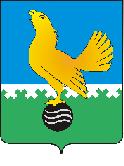 Ханты-Мансийский автономный округ-Юграмуниципальное образованиегородской округ город Пыть-ЯхАДМИНИСТРАЦИЯ ГОРОДАП О С Т А Н О В Л Е Н И ЕОт 22.11.2018									№ 382-паОб утверждении муниципальной программы «Укрепление межнационального и межконфессионального согласия, профилактика экстремизма в городе Пыть-Яхе» (в ред. от 04.12.2019 № 489-па, от 12.10.2020 г. № 417-па)В соответствии с Бюджетным кодексом Российской Федерации, Федеральным законом от 13.06.2016 № 182-ФЗ «Об основах системы профилактики правонарушений в Российской Федерации», постановлением администрации города от 30.08.2018 № 259-па «О модельной муниципальной программе муниципального образования городской округ город Пыть-Ях, порядке принятия решения о разработке муниципальных программ, их формирования, утверждения и реализации», на основании распоряжения администрации города от 18.07.2013 № 1670-ра  «О перечне муниципальных программ муниципального образования городской округ город Пыть-Ях»:Утвердить муниципальную программу «Укрепление межнационального и межконфессионального согласия, профилактика экстремизма» согласно приложению. 2. Отделу по наградам, связям с общественными организациями и СМИ управления делами (О.В.Кулиш) опубликовать постановление в печатном средстве массовой информации «Официальный вестник».3. Отделу по информационным ресурсам (А.А. Мерзляков)  разместить постановление на официальном сайте администрации города в сети Интернет. 4. Настоящее постановление вступает в силу с 01.01.2019.5.  Признать утратившими силу постановления администрации города:- от 04.12.2017 № 319-па «Об утверждении муниципальной программы «О государственной политике в сфере обеспечения межнационального согласия, гражданского единства, отдельных прав и законных интересов граждан, а также в вопросах обеспечения общественного порядка и профилактики экстремизма, незаконного оборота и потребления наркотических средств и психотропных веществ в муниципальном образовании городской округ город Пыть-Ях в 2018-2025 годах и на период до 2030 года»;- от 25.06.2018 № 168-па «О внесении изменения  в  постановление администрации города от 04.12.2017 № 319-па «Об утверждении муниципальной программы «О государственной политике в сфере обеспечения межнационального согласия, гражданского единства, отдельных прав и законных интересов граждан, а также в вопросах обеспечения общественного порядка и профилактики экстремизма, незаконного оборота и потребления наркотических средств и психотропных веществ в муниципальном образовании городской округ город Пыть-Ях в 2018-2025 годах и на период до 2030 года»»;- от 10.08.2018 № 239-па «О внесении изменений  в  постановление администрации города от 04.12.2017 № 319-па «Об утверждении муниципальной программы «О государственной политике в сфере обеспечения межнационального согласия, гражданского единства, отдельных прав и законных интересов граждан, а также в вопросах обеспечения общественного порядка и профилактики экстремизма, незаконного оборота и потребления наркотических средств и психотропных веществ в муниципальном образовании городской округ город Пыть-Ях в 2018-2025 годах и на период до 2030 года»».6. Контроль за выполнением постановления возложить на заместителя главы города (направление деятельности административно-правовые вопросы).Глава города Пыть-Яха                                               	            	А.Н.МорозовАктуальная редакцияМуниципальная программа муниципального образования городской округ город Пыть-Ях «Укрепление межнационального и межконфессионального согласия, профилактика экстремизма в городе Пыть-Яхе»Паспорт муниципальной ПрограммыРаздел 1. «О стимулировании инвестиционной и инновационной деятельности, развитие конкуренции и негосударственного сектора экономики»	1.1. «Формирование благоприятного инвестиционного климата».	Исходя из полномочий ответственного исполнителя муниципальная программа не содержит мер, направленных на формирование благоприятного инвестиционного климата.	1.2. «Улучшение конкурентной среды».	В качестве меры, направленной на улучшение конкурентной среды, муниципальная программа содержит мероприятия по привлечению социально ориентированных некоммерческих организаций (за исключением государственных и муниципальных учреждений) к участию во всероссийских и региональных мероприятиях по реализации государственной национальной политики и профилактике экстремизма.	1.3. «Создание благоприятных условий для ведения предпринимательской деятельности».	Исходя из полномочий ответственного исполнителя муниципальная программа не содержит мер, направленных на создание благоприятных условия для ведения предпринимательской деятельности.	1.4. «Включение инновационной составляющей в муниципальную программу, в соответствии с ключевыми направлениями реализации Национальной технологической инициативы».	Исходя из полномочий ответственного исполнителя муниципальная программа не содержит мер, направленных на развитие и применение инноваций в соответствии с ключевыми направлениями реализации Национальной технологической инициативы.	1.5. «Повышение производительности труда»	Повышение производительности труда осуществляется за счет повышения уровня квалификации муниципальных, гражданских служащих, специалистов учреждений, реализующих мероприятия в сфере государственной национальной политики, профилактики экстремизма.Раздел 2. Механизм реализации муниципальной Программы2.1.  Взаимодействие ответственного исполнителя и соисполнителейОбщее руководство мероприятий в рамках реализации Программы осуществляется управлением по внутренней политике администрации города Пыть-Яха, непосредственное проведение мероприятий, в рамках своих направлений деятельности осуществляют Департамент по образованию и молодежной политике администрации города, отдел по культуре и искусству администрации города, отдел по физической культуре и спорту администрации города, отдел по организации деятельности территориальной комиссии по делам несовершеннолетних и защите их прав администрации города.2.2. Порядки реализации мероприятий муниципальной программыПрограмма и изменения в нее утверждаются постановлением администрации города. Проекты Программы и изменений в нее вносятся на рассмотрение ответственным исполнителем Программы.В целях эффективного исполнения мероприятий муниципальной программы используются следующие механизмы:- формируется перечень программных мероприятий на очередной финансовый год и плановый период с уточнением затрат по программным мероприятиям в соответствии с мониторингом фактически достигнутых целевых показателей Программы;- заключение соглашений с исполнительным органом государственной власти Ханты-Мансийского автономного округа - Югры в целях совместной реализации мероприятий муниципальной программы.Управление и контроль муниципальной программы осуществляется в соответствии с Порядком принятия решения о разработке муниципальных программ муниципального образования городской округ город Пыть-Ях, их формирования, утверждения и реализации, утвержденным постановлением администрации города от 30.08.2018 № 259-па «О модельной муниципальной программе муниципального образования городской округ город Пыть-Ях, порядке принятия решения о разработке муниципальных программ, их формирования, утверждения и реализации».Финансовое обеспечение Программы осуществляется в пределах средств, выделенных из федерального бюджета, бюджета Ханты-Мансийского автономного округа-Югры, средств местного бюджета.2.3. Внедрение и применение технологий бережливого производстваПрименение инструментов "бережливого производства", которое способствует ускорению принятия стратегических решений, уменьшению временных потерь, ликвидации дублирующих функций, улучшению взаимодействия между органами власти муниципального образования городской округ город Пыть-Ях, совершенствованию механизмов муниципальной поддержки.Таблица 1 Целевые показатели муниципальной программыТаблица 2 Распределение финансовых ресурсов муниципальной программыТаблица 4 «Перечень возможных рисков при реализации муниципальной программы и мер по их преодолению»Наименование муниципальной программыУкрепление межнационального и межконфессионального согласия, профилактика экстремизма в городе Пыть-ЯхеДата утверждения муниципальной программы (наименование и номер соответствующего нормативного акта)Постановление администрации города от 22.11.2018 № 382-па «Об утверждении муниципальной программы «Укрепление межнационального и межконфессионального согласия, профилактика экстремизма в городе Пыть-Яхе»Ответственный исполнитель муниципальной программыУправление по внутренней политике администрации города Пыть-ЯхаСоисполнители муниципальной программыДепартамент образования и молодежной политики администрации г. Пыть-Яха;Отдел по культуре и искусству администрации г. Пыть-Яха;Отдел по физической культуре и спорту администрации г. Пыть-Яха;Отдел по обеспечению деятельности муниципальной комиссии по делам несовершеннолетних и защите их прав администрации г. Пыть-Яха;Цели муниципальной программы1. Укрепление единства народов Российской Федерации, проживающих на территории муниципального образования городской округ город Пыть-Ях, профилактика экстремизма в муниципальном образовании городской округ город Пыть-Ях.2. Создание условий для антитеррористической безопасности в муниципальном образовании.Задачи муниципальной программы1. Содействие развитию общественных инициатив, направленных на гармонизацию межэтнических отношений, укрепление позитивного этнического самосознания и обеспечение потребностей граждан, связанных с их этнической принадлежностью;2. Содействие этнокультурному развитию народов, формированию общероссийского гражданского самосознания, патриотизма и солидарности;3. Развитие системы повышения профессионального уровня муниципальных служащих и работников муниципальных учреждений по вопросам укрепления межнационального и межконфессионального согласия, поддержки и развития языков и культуры народов Российской Федерации, проживающих на территории муниципального образования, обеспечения социальной и культурной адаптации мигрантов и профилактики экстремизма, а также этнокультурной компетентности специалистов;4. Содействие поддержке русского языка как государственного языка Российской Федерации и средства межнационального общения и языков народов России, проживающих в муниципальном образовании;5. Успешная социальная и культурная адаптация мигрантов;6. Гармонизация межэтнических и межконфессиональных отношений, сведение к минимуму условий для проявлений экстремизма на территории муниципального образования, развитие системы мер профилактики и предупреждения межэтнических, межконфессиональных конфликтов;7. Реализация комплексной информационной кампании, направленной на укрепление общегражданской идентичности и межнационального (межэтнического), межконфессионального и межкультурного взаимодействия.8. Усиление антитеррористической защищенности объектов, находящихся в ведении муниципального образования. Подпрограммы 1. Укрепление межнационального и межконфессионального согласия, поддержка и развитие языков и культуры народов Российской Федерации, проживающих на территории муниципального образования, обеспечение социальной и культурной адаптации мигрантов, профилактика межнациональных (межэтнических), межконфессиональных конфликтов.2. Участие в профилактике экстремизма, а также в минимизации и (или) ликвидации последствий проявлений экстремизма.3. Создание условий для антитеррористической безопасности в муниципальном образовании. Портфели проектов, проекты Ханты-Мансийского автономного округа – Югры, входящие в состав муниципальной программы, в том числе направленные на реализацию национальных проектов (программ) Российской Федерации, параметры их финансового обеспечения.Наименование муниципального проекта, реализуемого на основе проектной инициативы на территории муниципального образования городской округ город Пыть-Ях, параметры финансового обеспеченияЦелевые показатели муниципальной программы 1. Доля граждан, положительно оценивающих состояние межнациональных отношений в муниципальном образовании (определяется по информации, представленной Департаментом общественных и внешних связей Ханты-Мансийского автономного округа – Югры, на основании результатов социологического исследования «О состоянии межнациональных и межконфессиональных отношений в Ханты-Мансийском автономном округе – Югре);2. Количество участников мероприятий, направленных на укрепление общероссийского гражданского единства проживающих в муниципальном образовании.;3. Численность участников мероприятий, направленных на этнокультурное развитие народов России, проживающих в муниципальном образовании.4. Увеличение доли обеспеченности средствами антитеррористической защищенности объектов, находящихся в ведении муниципального образования, до               100 %Сроки реализации муниципальной программы2019-2025 годы и на период до 2030 годаПараметры финансового обеспечения муниципальной программыОбщий объём финансирования Программы составляет 5823,6 тыс. рублей, в том числе:В том числе по годам:2019 год – 160,0 тыс. рублей;2020 год – 4063,6 тыс. рублей;2021 год – 160,0 тыс. рублей;2022 год – 160,0  тыс. рублей;2023 год – 160,0  тыс. рублей;2024 год – 160,0  тыс. рублей;2025 год – 160,0  тыс. рублей;2026-2030 – 800,0  тыс. рублей.№ показателяНаименование показателей результатовНаименование показателей результатовБазовый показатель на начало реализации муниципальной программыЗначение показателя по годамЗначение показателя по годамЗначение показателя по годамЗначение показателя по годамЗначение показателя по годамЗначение показателя по годамЗначение показателя по годамЗначение показателя по годамЦелевое значение показателя на момент окончания действия муниципальной программы№ показателяНаименование показателей результатовНаименование показателей результатовБазовый показатель на начало реализации муниципальной программы2019 год2020 год2021 год2022 год2023 год2024 год2025 год2026-2030Целевое значение показателя на момент окончания действия муниципальной программы1Доля граждан, положительно оценивающих состояние межнациональных отношений в муниципальном образовании городской округ город Пыть-Ях, в общем количестве граждан, % 1Доля граждан, положительно оценивающих состояние межнациональных отношений в муниципальном образовании городской округ город Пыть-Ях, в общем количестве граждан, % 166,473,078,078,579,079,580,080,581,581,52Численность участников мероприятий, направленных на этнокультурное развитие народов России, проживающих в муниципальном образовании городской округ город Пыть-Ях, тыс. человек--18,818,919,019,119,219,319,419,919,93Количество участников мероприятий, направленных на укрепление общероссийского гражданского единства, тыс. человек--7,37,47,57,67,77,87,98,48,44Доля обеспеченности средствами антитеррористической защищенности объектов, находящихся в ведении муниципального образования (%)90,490,4-95,996,296,797,197,597,9100100Номер основного мероприятияОсновные мероприятия муниципальной программы (их связь с целевыми показателями муниципальной  программы)Ответственный исполнитель/
соисполнительИсточники финансированияФинансовые затраты на реализацию (тыс. рублей)Финансовые затраты на реализацию (тыс. рублей)Финансовые затраты на реализацию (тыс. рублей)Финансовые затраты на реализацию (тыс. рублей)Финансовые затраты на реализацию (тыс. рублей)Финансовые затраты на реализацию (тыс. рублей)Финансовые затраты на реализацию (тыс. рублей)Финансовые затраты на реализацию (тыс. рублей)Финансовые затраты на реализацию (тыс. рублей)Финансовые затраты на реализацию (тыс. рублей)Финансовые затраты на реализацию (тыс. рублей)Финансовые затраты на реализацию (тыс. рублей)Финансовые затраты на реализацию (тыс. рублей)Финансовые затраты на реализацию (тыс. рублей)Финансовые затраты на реализацию (тыс. рублей)Финансовые затраты на реализацию (тыс. рублей)Финансовые затраты на реализацию (тыс. рублей)Финансовые затраты на реализацию (тыс. рублей)Финансовые затраты на реализацию (тыс. рублей)Финансовые затраты на реализацию (тыс. рублей)Финансовые затраты на реализацию (тыс. рублей)Финансовые затраты на реализацию (тыс. рублей)Финансовые затраты на реализацию (тыс. рублей)Финансовые затраты на реализацию (тыс. рублей)Финансовые затраты на реализацию (тыс. рублей)Финансовые затраты на реализацию (тыс. рублей)Финансовые затраты на реализацию (тыс. рублей)Финансовые затраты на реализацию (тыс. рублей)Финансовые затраты на реализацию (тыс. рублей)Финансовые затраты на реализацию (тыс. рублей)Финансовые затраты на реализацию (тыс. рублей)Финансовые затраты на реализацию (тыс. рублей)Финансовые затраты на реализацию (тыс. рублей)Финансовые затраты на реализацию (тыс. рублей)Номер основного мероприятияОсновные мероприятия муниципальной программы (их связь с целевыми показателями муниципальной  программы)Ответственный исполнитель/
соисполнительИсточники финансированиявсеговсеговсеговсеговсего............................2026-2030123455555666666777788889999910101011111111121213Подпрограмма 1 Укрепление межнационального и межконфессионального согласия, поддержка и развитие языков и культуры народов Российской Федерации, проживающих на территории муниципального образования, обеспечение социальной и культурной адаптации мигрантов, профилактика межнациональных (межэтнических), межконфессиональных конфликтовПодпрограмма 1 Укрепление межнационального и межконфессионального согласия, поддержка и развитие языков и культуры народов Российской Федерации, проживающих на территории муниципального образования, обеспечение социальной и культурной адаптации мигрантов, профилактика межнациональных (межэтнических), межконфессиональных конфликтовПодпрограмма 1 Укрепление межнационального и межконфессионального согласия, поддержка и развитие языков и культуры народов Российской Федерации, проживающих на территории муниципального образования, обеспечение социальной и культурной адаптации мигрантов, профилактика межнациональных (межэтнических), межконфессиональных конфликтовПодпрограмма 1 Укрепление межнационального и межконфессионального согласия, поддержка и развитие языков и культуры народов Российской Федерации, проживающих на территории муниципального образования, обеспечение социальной и культурной адаптации мигрантов, профилактика межнациональных (межэтнических), межконфессиональных конфликтовПодпрограмма 1 Укрепление межнационального и межконфессионального согласия, поддержка и развитие языков и культуры народов Российской Федерации, проживающих на территории муниципального образования, обеспечение социальной и культурной адаптации мигрантов, профилактика межнациональных (межэтнических), межконфессиональных конфликтовПодпрограмма 1 Укрепление межнационального и межконфессионального согласия, поддержка и развитие языков и культуры народов Российской Федерации, проживающих на территории муниципального образования, обеспечение социальной и культурной адаптации мигрантов, профилактика межнациональных (межэтнических), межконфессиональных конфликтовПодпрограмма 1 Укрепление межнационального и межконфессионального согласия, поддержка и развитие языков и культуры народов Российской Федерации, проживающих на территории муниципального образования, обеспечение социальной и культурной адаптации мигрантов, профилактика межнациональных (межэтнических), межконфессиональных конфликтовПодпрограмма 1 Укрепление межнационального и межконфессионального согласия, поддержка и развитие языков и культуры народов Российской Федерации, проживающих на территории муниципального образования, обеспечение социальной и культурной адаптации мигрантов, профилактика межнациональных (межэтнических), межконфессиональных конфликтовПодпрограмма 1 Укрепление межнационального и межконфессионального согласия, поддержка и развитие языков и культуры народов Российской Федерации, проживающих на территории муниципального образования, обеспечение социальной и культурной адаптации мигрантов, профилактика межнациональных (межэтнических), межконфессиональных конфликтовПодпрограмма 1 Укрепление межнационального и межконфессионального согласия, поддержка и развитие языков и культуры народов Российской Федерации, проживающих на территории муниципального образования, обеспечение социальной и культурной адаптации мигрантов, профилактика межнациональных (межэтнических), межконфессиональных конфликтовПодпрограмма 1 Укрепление межнационального и межконфессионального согласия, поддержка и развитие языков и культуры народов Российской Федерации, проживающих на территории муниципального образования, обеспечение социальной и культурной адаптации мигрантов, профилактика межнациональных (межэтнических), межконфессиональных конфликтовПодпрограмма 1 Укрепление межнационального и межконфессионального согласия, поддержка и развитие языков и культуры народов Российской Федерации, проживающих на территории муниципального образования, обеспечение социальной и культурной адаптации мигрантов, профилактика межнациональных (межэтнических), межконфессиональных конфликтовПодпрограмма 1 Укрепление межнационального и межконфессионального согласия, поддержка и развитие языков и культуры народов Российской Федерации, проживающих на территории муниципального образования, обеспечение социальной и культурной адаптации мигрантов, профилактика межнациональных (межэтнических), межконфессиональных конфликтовПодпрограмма 1 Укрепление межнационального и межконфессионального согласия, поддержка и развитие языков и культуры народов Российской Федерации, проживающих на территории муниципального образования, обеспечение социальной и культурной адаптации мигрантов, профилактика межнациональных (межэтнических), межконфессиональных конфликтовПодпрограмма 1 Укрепление межнационального и межконфессионального согласия, поддержка и развитие языков и культуры народов Российской Федерации, проживающих на территории муниципального образования, обеспечение социальной и культурной адаптации мигрантов, профилактика межнациональных (межэтнических), межконфессиональных конфликтовПодпрограмма 1 Укрепление межнационального и межконфессионального согласия, поддержка и развитие языков и культуры народов Российской Федерации, проживающих на территории муниципального образования, обеспечение социальной и культурной адаптации мигрантов, профилактика межнациональных (межэтнических), межконфессиональных конфликтовПодпрограмма 1 Укрепление межнационального и межконфессионального согласия, поддержка и развитие языков и культуры народов Российской Федерации, проживающих на территории муниципального образования, обеспечение социальной и культурной адаптации мигрантов, профилактика межнациональных (межэтнических), межконфессиональных конфликтовПодпрограмма 1 Укрепление межнационального и межконфессионального согласия, поддержка и развитие языков и культуры народов Российской Федерации, проживающих на территории муниципального образования, обеспечение социальной и культурной адаптации мигрантов, профилактика межнациональных (межэтнических), межконфессиональных конфликтовПодпрограмма 1 Укрепление межнационального и межконфессионального согласия, поддержка и развитие языков и культуры народов Российской Федерации, проживающих на территории муниципального образования, обеспечение социальной и культурной адаптации мигрантов, профилактика межнациональных (межэтнических), межконфессиональных конфликтовПодпрограмма 1 Укрепление межнационального и межконфессионального согласия, поддержка и развитие языков и культуры народов Российской Федерации, проживающих на территории муниципального образования, обеспечение социальной и культурной адаптации мигрантов, профилактика межнациональных (межэтнических), межконфессиональных конфликтовПодпрограмма 1 Укрепление межнационального и межконфессионального согласия, поддержка и развитие языков и культуры народов Российской Федерации, проживающих на территории муниципального образования, обеспечение социальной и культурной адаптации мигрантов, профилактика межнациональных (межэтнических), межконфессиональных конфликтовПодпрограмма 1 Укрепление межнационального и межконфессионального согласия, поддержка и развитие языков и культуры народов Российской Федерации, проживающих на территории муниципального образования, обеспечение социальной и культурной адаптации мигрантов, профилактика межнациональных (межэтнических), межконфессиональных конфликтовПодпрограмма 1 Укрепление межнационального и межконфессионального согласия, поддержка и развитие языков и культуры народов Российской Федерации, проживающих на территории муниципального образования, обеспечение социальной и культурной адаптации мигрантов, профилактика межнациональных (межэтнических), межконфессиональных конфликтовПодпрограмма 1 Укрепление межнационального и межконфессионального согласия, поддержка и развитие языков и культуры народов Российской Федерации, проживающих на территории муниципального образования, обеспечение социальной и культурной адаптации мигрантов, профилактика межнациональных (межэтнических), межконфессиональных конфликтовПодпрограмма 1 Укрепление межнационального и межконфессионального согласия, поддержка и развитие языков и культуры народов Российской Федерации, проживающих на территории муниципального образования, обеспечение социальной и культурной адаптации мигрантов, профилактика межнациональных (межэтнических), межконфессиональных конфликтовПодпрограмма 1 Укрепление межнационального и межконфессионального согласия, поддержка и развитие языков и культуры народов Российской Федерации, проживающих на территории муниципального образования, обеспечение социальной и культурной адаптации мигрантов, профилактика межнациональных (межэтнических), межконфессиональных конфликтовПодпрограмма 1 Укрепление межнационального и межконфессионального согласия, поддержка и развитие языков и культуры народов Российской Федерации, проживающих на территории муниципального образования, обеспечение социальной и культурной адаптации мигрантов, профилактика межнациональных (межэтнических), межконфессиональных конфликтовПодпрограмма 1 Укрепление межнационального и межконфессионального согласия, поддержка и развитие языков и культуры народов Российской Федерации, проживающих на территории муниципального образования, обеспечение социальной и культурной адаптации мигрантов, профилактика межнациональных (межэтнических), межконфессиональных конфликтовПодпрограмма 1 Укрепление межнационального и межконфессионального согласия, поддержка и развитие языков и культуры народов Российской Федерации, проживающих на территории муниципального образования, обеспечение социальной и культурной адаптации мигрантов, профилактика межнациональных (межэтнических), межконфессиональных конфликтовПодпрограмма 1 Укрепление межнационального и межконфессионального согласия, поддержка и развитие языков и культуры народов Российской Федерации, проживающих на территории муниципального образования, обеспечение социальной и культурной адаптации мигрантов, профилактика межнациональных (межэтнических), межконфессиональных конфликтовПодпрограмма 1 Укрепление межнационального и межконфессионального согласия, поддержка и развитие языков и культуры народов Российской Федерации, проживающих на территории муниципального образования, обеспечение социальной и культурной адаптации мигрантов, профилактика межнациональных (межэтнических), межконфессиональных конфликтовПодпрограмма 1 Укрепление межнационального и межконфессионального согласия, поддержка и развитие языков и культуры народов Российской Федерации, проживающих на территории муниципального образования, обеспечение социальной и культурной адаптации мигрантов, профилактика межнациональных (межэтнических), межконфессиональных конфликтовПодпрограмма 1 Укрепление межнационального и межконфессионального согласия, поддержка и развитие языков и культуры народов Российской Федерации, проживающих на территории муниципального образования, обеспечение социальной и культурной адаптации мигрантов, профилактика межнациональных (межэтнических), межконфессиональных конфликтовПодпрограмма 1 Укрепление межнационального и межконфессионального согласия, поддержка и развитие языков и культуры народов Российской Федерации, проживающих на территории муниципального образования, обеспечение социальной и культурной адаптации мигрантов, профилактика межнациональных (межэтнических), межконфессиональных конфликтовПодпрограмма 1 Укрепление межнационального и межконфессионального согласия, поддержка и развитие языков и культуры народов Российской Федерации, проживающих на территории муниципального образования, обеспечение социальной и культурной адаптации мигрантов, профилактика межнациональных (межэтнических), межконфессиональных конфликтовПодпрограмма 1 Укрепление межнационального и межконфессионального согласия, поддержка и развитие языков и культуры народов Российской Федерации, проживающих на территории муниципального образования, обеспечение социальной и культурной адаптации мигрантов, профилактика межнациональных (межэтнических), межконфессиональных конфликтовПодпрограмма 1 Укрепление межнационального и межконфессионального согласия, поддержка и развитие языков и культуры народов Российской Федерации, проживающих на территории муниципального образования, обеспечение социальной и культурной адаптации мигрантов, профилактика межнациональных (межэтнических), межконфессиональных конфликтовПодпрограмма 1 Укрепление межнационального и межконфессионального согласия, поддержка и развитие языков и культуры народов Российской Федерации, проживающих на территории муниципального образования, обеспечение социальной и культурной адаптации мигрантов, профилактика межнациональных (межэтнических), межконфессиональных конфликтов1.1.Оказание поддержки некоммерческим организациям для реализации проектов и участия в мероприятиях в сфере межнациональных (межэтнических) отношений, профилактики экстремизма(1,2,3)Управление по внутренней политике администрации города Пыть-Яха Департамент образования и молодежной политики администрации города Пыть-Яха
Отдел по культуре и искусству
администрации города Пыть-Яхавсего0,00,00,00,00,00,00,00,00,00,00,00,00,00,00,00,00,00,00,00,00,00,00,00,00,00,00,00,00,00,00,00,00,00,01.1.Оказание поддержки некоммерческим организациям для реализации проектов и участия в мероприятиях в сфере межнациональных (межэтнических) отношений, профилактики экстремизма(1,2,3)Управление по внутренней политике администрации города Пыть-Яха Департамент образования и молодежной политики администрации города Пыть-Яха
Отдел по культуре и искусству
администрации города Пыть-Яхафедеральный бюджет0,00,00,00,00,00,00,00,00,00,00,00,00,00,00,00,00,00,00,00,00,00,00,00,00,00,00,00,00,00,00,00,00,00,01.1.Оказание поддержки некоммерческим организациям для реализации проектов и участия в мероприятиях в сфере межнациональных (межэтнических) отношений, профилактики экстремизма(1,2,3)Управление по внутренней политике администрации города Пыть-Яха Департамент образования и молодежной политики администрации города Пыть-Яха
Отдел по культуре и искусству
администрации города Пыть-Яхабюджет автономного округа0,00,00,00,00,00,00,00,00,00,00,00,00,00,00,00,00,00,00,00,00,00,00,00,00,00,00,00,00,00,00,00,00,00,01.1.Оказание поддержки некоммерческим организациям для реализации проектов и участия в мероприятиях в сфере межнациональных (межэтнических) отношений, профилактики экстремизма(1,2,3)Управление по внутренней политике администрации города Пыть-Яха Департамент образования и молодежной политики администрации города Пыть-Яха
Отдел по культуре и искусству
администрации города Пыть-Яхаместный бюджет0,00,00,00,00,00,00,00,00,00,00,00,00,00,00,00,00,00,00,00,00,00,00,00,00,00,00,00,00,00,00,00,00,00,01.1.Оказание поддержки некоммерческим организациям для реализации проектов и участия в мероприятиях в сфере межнациональных (межэтнических) отношений, профилактики экстремизма(1,2,3)Управление по внутренней политике администрации города Пыть-Яха Департамент образования и молодежной политики администрации города Пыть-Яха
Отдел по культуре и искусству
администрации города Пыть-Яхаиные источники финансирования0,00,00,00,00,00,00,00,00,00,00,00,00,00,00,00,00,00,00,00,00,00,00,00,00,00,00,00,00,00,00,00,00,00,01.2.Содействие религиозным организациям в культурно-просветительской и социально-значимой деятельности, направленной на развитие межнационального и межконфессионального диалога, возрождению семейных ценностей, противодействию экстремизму, национальной и религиозной нетерпимости (1,2)Управление по внутренней политике администрации города Пыть-Яха Департамент образования и молодежной политики администрации города Пыть-ЯхаОтдел по культуре и искусству администрации города Пыть-Яха
Отдел по физической культуре и спорту администрации города Пыть-Яхавсего126,7126,7126,7126,7126,710,010,010,010,010,016,716,716,710,010,010,010,010,010,010,010,010,010,010,010,010,010,010,010,010,010,010,010,050,01.2.Содействие религиозным организациям в культурно-просветительской и социально-значимой деятельности, направленной на развитие межнационального и межконфессионального диалога, возрождению семейных ценностей, противодействию экстремизму, национальной и религиозной нетерпимости (1,2)Управление по внутренней политике администрации города Пыть-Яха Департамент образования и молодежной политики администрации города Пыть-ЯхаОтдел по культуре и искусству администрации города Пыть-Яха
Отдел по физической культуре и спорту администрации города Пыть-Яхафедеральный бюджет0,00,00,00,00,00,00,00,00,00,00,00,00,00,00,00,00,00,00,00,00,00,00,00,00,00,00,00,00,00,00,00,00,00,01.2.Содействие религиозным организациям в культурно-просветительской и социально-значимой деятельности, направленной на развитие межнационального и межконфессионального диалога, возрождению семейных ценностей, противодействию экстремизму, национальной и религиозной нетерпимости (1,2)Управление по внутренней политике администрации города Пыть-Яха Департамент образования и молодежной политики администрации города Пыть-ЯхаОтдел по культуре и искусству администрации города Пыть-Яха
Отдел по физической культуре и спорту администрации города Пыть-Яхабюджет автономного округа6,76,76,76,76,70,00,00,00,00,06,76,76,70,00,00,00,00,00,00,00,00,00,00,00,00,00,00,00,00,00,00,00,00,01.2.Содействие религиозным организациям в культурно-просветительской и социально-значимой деятельности, направленной на развитие межнационального и межконфессионального диалога, возрождению семейных ценностей, противодействию экстремизму, национальной и религиозной нетерпимости (1,2)Управление по внутренней политике администрации города Пыть-Яха Департамент образования и молодежной политики администрации города Пыть-ЯхаОтдел по культуре и искусству администрации города Пыть-Яха
Отдел по физической культуре и спорту администрации города Пыть-Яхаместный бюджет120,0120,0120,0120,0120,010,010,010,010,010,010,010,010,010,010,010,010,010,010,010,010,010,010,010,010,010,010,010,010,010,010,010,010,050,01.2.Содействие религиозным организациям в культурно-просветительской и социально-значимой деятельности, направленной на развитие межнационального и межконфессионального диалога, возрождению семейных ценностей, противодействию экстремизму, национальной и религиозной нетерпимости (1,2)Управление по внутренней политике администрации города Пыть-Яха Департамент образования и молодежной политики администрации города Пыть-ЯхаОтдел по культуре и искусству администрации города Пыть-Яха
Отдел по физической культуре и спорту администрации города Пыть-Яхаиные источники финансирования0,00,00,00,00,00,00,00,00,00,00,00,00,00,00,00,00,00,00,00,00,00,00,00,00,00,00,00,00,00,00,00,00,00,01.3.Мероприятия просветительского характера для представителей общественных объединений, религиозных организаций по вопросам укрепления межнационального и межконфессионального согласия, обеспечения социальной и культурной адаптации мигрантов, профилактики экстремизма на территории муниципального образования(1,2)Управление по внутренней политике администрации города Пыть-Яха
всего0,00,00,00,00,00,00,00,00,00,00,00,00,00,00,00,00,00,00,00,00,00,00,00,00,00,00,00,00,00,00,00,00,00,01.3.Мероприятия просветительского характера для представителей общественных объединений, религиозных организаций по вопросам укрепления межнационального и межконфессионального согласия, обеспечения социальной и культурной адаптации мигрантов, профилактики экстремизма на территории муниципального образования(1,2)Управление по внутренней политике администрации города Пыть-Яха
федеральный бюджет0,00,00,00,00,00,00,00,00,00,00,00,00,00,00,00,00,00,00,00,00,00,00,00,00,00,00,00,00,00,00,00,00,00,01.3.Мероприятия просветительского характера для представителей общественных объединений, религиозных организаций по вопросам укрепления межнационального и межконфессионального согласия, обеспечения социальной и культурной адаптации мигрантов, профилактики экстремизма на территории муниципального образования(1,2)Управление по внутренней политике администрации города Пыть-Яха
бюджет автономного округа0,00,00,00,00,00,00,00,00,00,00,00,00,00,00,00,00,00,00,00,00,00,00,00,00,00,00,00,00,00,00,00,00,00,01.3.Мероприятия просветительского характера для представителей общественных объединений, религиозных организаций по вопросам укрепления межнационального и межконфессионального согласия, обеспечения социальной и культурной адаптации мигрантов, профилактики экстремизма на территории муниципального образования(1,2)Управление по внутренней политике администрации города Пыть-Яха
местный бюджет0,00,00,00,00,00,00,00,00,00,00,00,00,00,00,00,00,00,00,00,00,00,00,00,00,00,00,00,00,00,00,00,00,00,01.3.Мероприятия просветительского характера для представителей общественных объединений, религиозных организаций по вопросам укрепления межнационального и межконфессионального согласия, обеспечения социальной и культурной адаптации мигрантов, профилактики экстремизма на территории муниципального образования(1,2)Управление по внутренней политике администрации города Пыть-Яха
иные источники финансирования0,00,00,00,00,00,00,00,00,00,00,00,00,00,00,00,00,00,00,00,00,00,00,00,00,00,00,00,00,00,00,00,00,00,01.4.Укрепление общероссийской гражданской идентичности. Мероприятия, приуроченные к памятным датам в истории народов России, государственным праздникам (День Конституции России, День России, День государственного флага России, День народного единства) (1,2)Управление по внутренней политике администрации города Пыть-Яха Департамент образования и молодежной политики администрации города Пыть-Яха
Отдел по культуре и искусству администрации города Пыть-Яха
Отдел по физической культуре и спорту администрации города Пыть-Яха
всего413,3413,3413,3413,3413,320,020,020,020,020,0193,3193,3193,320,020,020,020,020,020,020,020,020,020,020,020,020,020,020,020,020,020,020,020,0100,01.4.Укрепление общероссийской гражданской идентичности. Мероприятия, приуроченные к памятным датам в истории народов России, государственным праздникам (День Конституции России, День России, День государственного флага России, День народного единства) (1,2)Управление по внутренней политике администрации города Пыть-Яха Департамент образования и молодежной политики администрации города Пыть-Яха
Отдел по культуре и искусству администрации города Пыть-Яха
Отдел по физической культуре и спорту администрации города Пыть-Яха
федеральный бюджет0,00,00,00,00,00,00,00,00,00,00,00,00,00,00,00,00,00,00,00,00,00,00,00,00,00,00,00,00,00,00,00,00,00,01.4.Укрепление общероссийской гражданской идентичности. Мероприятия, приуроченные к памятным датам в истории народов России, государственным праздникам (День Конституции России, День России, День государственного флага России, День народного единства) (1,2)Управление по внутренней политике администрации города Пыть-Яха Департамент образования и молодежной политики администрации города Пыть-Яха
Отдел по культуре и искусству администрации города Пыть-Яха
Отдел по физической культуре и спорту администрации города Пыть-Яха
бюджет автономного округа13,313,313,313,313,30,00,00,00,00,013,313,313,30,00,00,00,00,00,00,00,00,00,00,00,00,00,00,00,00,00,00,00,00,01.4.Укрепление общероссийской гражданской идентичности. Мероприятия, приуроченные к памятным датам в истории народов России, государственным праздникам (День Конституции России, День России, День государственного флага России, День народного единства) (1,2)Управление по внутренней политике администрации города Пыть-Яха Департамент образования и молодежной политики администрации города Пыть-Яха
Отдел по культуре и искусству администрации города Пыть-Яха
Отдел по физической культуре и спорту администрации города Пыть-Яха
местный бюджет400,0400,0400,0400,0400,020,020,020,020,020,0180,0180,0180,020,020,020,020,020,020,020,020,020,020,020,020,020,020,020,020,020,020,020,020,0100,01.4.Укрепление общероссийской гражданской идентичности. Мероприятия, приуроченные к памятным датам в истории народов России, государственным праздникам (День Конституции России, День России, День государственного флага России, День народного единства) (1,2)Управление по внутренней политике администрации города Пыть-Яха Департамент образования и молодежной политики администрации города Пыть-Яха
Отдел по культуре и искусству администрации города Пыть-Яха
Отдел по физической культуре и спорту администрации города Пыть-Яха
иные источники финансирования0,00,00,00,00,00,00,00,00,00,00,00,00,00,00,00,00,00,00,00,00,00,00,00,00,00,00,00,00,00,00,00,00,00,01.5.Развитие и использование потенциала молодежи в интересах укрепления единства российской нации, упрочения мира и согласия (1,2,3)Департамент образования и молодежной политики администрации города Пыть-Яха
Отдел по культуре и искусству администрации города Пыть-Яха
Отдел по физической культуре и спорту администрации города Пыть-Яхавсего0,00,00,00,00,00,00,00,00,00,00,00,00,00,00,00,00,00,00,00,00,00,00,00,00,00,00,00,00,00,00,00,00,00,01.5.Развитие и использование потенциала молодежи в интересах укрепления единства российской нации, упрочения мира и согласия (1,2,3)Департамент образования и молодежной политики администрации города Пыть-Яха
Отдел по культуре и искусству администрации города Пыть-Яха
Отдел по физической культуре и спорту администрации города Пыть-Яхафедеральный бюджет0,00,00,00,00,00,00,00,00,00,00,00,00,00,00,00,00,00,00,00,00,00,00,00,00,00,00,00,00,00,00,00,00,00,01.5.Развитие и использование потенциала молодежи в интересах укрепления единства российской нации, упрочения мира и согласия (1,2,3)Департамент образования и молодежной политики администрации города Пыть-Яха
Отдел по культуре и искусству администрации города Пыть-Яха
Отдел по физической культуре и спорту администрации города Пыть-Яхабюджет автономного округа0,00,00,00,00,00,00,00,00,00,00,00,00,00,00,00,00,00,00,00,00,00,00,00,00,00,00,00,00,00,00,00,00,00,01.5.Развитие и использование потенциала молодежи в интересах укрепления единства российской нации, упрочения мира и согласия (1,2,3)Департамент образования и молодежной политики администрации города Пыть-Яха
Отдел по культуре и искусству администрации города Пыть-Яха
Отдел по физической культуре и спорту администрации города Пыть-Яхаместный бюджет0,00,00,00,00,00,00,00,00,00,00,00,00,00,00,00,00,00,00,00,00,00,00,00,00,00,00,00,00,00,00,00,00,00,01.5.Развитие и использование потенциала молодежи в интересах укрепления единства российской нации, упрочения мира и согласия (1,2,3)Департамент образования и молодежной политики администрации города Пыть-Яха
Отдел по культуре и искусству администрации города Пыть-Яха
Отдел по физической культуре и спорту администрации города Пыть-Яхаиные источники финансирования0,00,00,00,00,00,00,00,00,00,00,00,00,00,00,00,00,00,00,00,00,00,00,00,00,00,00,00,00,00,00,00,00,00,01.6.Проведение информационных кампании,  направленных на укрепление общероссийского гражданского единства и гармонизацию межнациональных и межконфессиональных отношений, профилактику экстремизма (1)Управление по внутренней политике администрации города Пыть-Яха Департамент образования и молодежной политики администрации города Пыть-Яха
Отдел по культуре и искусству
администрации города Пыть-Яхавсего0,00,00,00,00,00,00,00,00,00,00,00,00,00,00,00,00,00,00,00,00,00,00,00,00,00,00,00,00,00,00,00,00,00,01.6.Проведение информационных кампании,  направленных на укрепление общероссийского гражданского единства и гармонизацию межнациональных и межконфессиональных отношений, профилактику экстремизма (1)Управление по внутренней политике администрации города Пыть-Яха Департамент образования и молодежной политики администрации города Пыть-Яха
Отдел по культуре и искусству
администрации города Пыть-Яхафедеральный бюджет0,00,00,00,00,00,00,00,00,00,00,00,00,00,00,00,00,00,00,00,00,00,00,00,00,00,00,00,00,00,00,00,00,00,01.6.Проведение информационных кампании,  направленных на укрепление общероссийского гражданского единства и гармонизацию межнациональных и межконфессиональных отношений, профилактику экстремизма (1)Управление по внутренней политике администрации города Пыть-Яха Департамент образования и молодежной политики администрации города Пыть-Яха
Отдел по культуре и искусству
администрации города Пыть-Яхабюджет автономного округа0,00,00,00,00,00,00,00,00,00,00,00,00,00,00,00,00,00,00,00,00,00,00,00,00,00,00,00,00,00,00,00,00,00,01.6.Проведение информационных кампании,  направленных на укрепление общероссийского гражданского единства и гармонизацию межнациональных и межконфессиональных отношений, профилактику экстремизма (1)Управление по внутренней политике администрации города Пыть-Яха Департамент образования и молодежной политики администрации города Пыть-Яха
Отдел по культуре и искусству
администрации города Пыть-Яхаместный бюджет0,00,00,00,00,00,00,00,00,00,00,00,00,00,00,00,00,00,00,00,00,00,00,00,00,00,00,00,00,00,00,00,00,00,01.6.Проведение информационных кампании,  направленных на укрепление общероссийского гражданского единства и гармонизацию межнациональных и межконфессиональных отношений, профилактику экстремизма (1)Управление по внутренней политике администрации города Пыть-Яха Департамент образования и молодежной политики администрации города Пыть-Яха
Отдел по культуре и искусству
администрации города Пыть-Яхаиные источники финансирования0,00,00,00,00,00,00,00,00,00,00,00,00,00,00,00,00,00,00,00,00,00,00,00,00,00,00,00,00,00,00,00,00,00,01.7.Конкурс журналистских работ и проектов (программ) редакций СМИ по освещению мероприятий, направленных на укрепление общероссийского гражданского единства, гармонизацию межнациональных и межконфессиональных отношений, профилактику экстремизма (1)Управление по внутренней политике администрации города Пыть-Яхавсего0,00,00,00,00,00,00,00,00,00,00,00,00,00,00,00,00,00,00,00,00,00,00,00,00,00,00,00,00,00,00,00,00,00,01.7.Конкурс журналистских работ и проектов (программ) редакций СМИ по освещению мероприятий, направленных на укрепление общероссийского гражданского единства, гармонизацию межнациональных и межконфессиональных отношений, профилактику экстремизма (1)Управление по внутренней политике администрации города Пыть-Яхафедеральный бюджет0,00,00,00,00,00,00,00,00,00,00,00,00,00,00,00,00,00,00,00,00,00,00,00,00,00,00,00,00,00,00,00,00,00,01.7.Конкурс журналистских работ и проектов (программ) редакций СМИ по освещению мероприятий, направленных на укрепление общероссийского гражданского единства, гармонизацию межнациональных и межконфессиональных отношений, профилактику экстремизма (1)Управление по внутренней политике администрации города Пыть-Яхабюджет автономного округа0,00,00,00,00,00,00,00,00,00,00,00,00,00,00,00,00,00,00,00,00,00,00,00,00,00,00,00,00,00,00,00,00,00,01.7.Конкурс журналистских работ и проектов (программ) редакций СМИ по освещению мероприятий, направленных на укрепление общероссийского гражданского единства, гармонизацию межнациональных и межконфессиональных отношений, профилактику экстремизма (1)Управление по внутренней политике администрации города Пыть-Яхаместный бюджет0,00,00,00,00,00,00,00,00,00,00,00,00,00,00,00,00,00,00,00,00,00,00,00,00,00,00,00,00,00,00,00,00,00,01.7.Конкурс журналистских работ и проектов (программ) редакций СМИ по освещению мероприятий, направленных на укрепление общероссийского гражданского единства, гармонизацию межнациональных и межконфессиональных отношений, профилактику экстремизма (1)Управление по внутренней политике администрации города Пыть-Яхаиные источники финансирования0,00,00,00,00,00,00,00,00,00,00,00,00,00,00,00,00,00,00,00,00,00,00,00,00,00,00,00,00,00,00,00,00,00,01.8.Конкурс социальной рекламы (видеоролик, плакат), направленной на укрепление общероссийского гражданского единства, гармонизацию межнациональных и межконфессиональных отношений, профилактику экстремизма (1)Управление по внутренней политике администрации города Пыть-ЯхаОтдел по культуре и искусству администрации города Пыть-Яха
всего126,7126,7126,7126,7126,710,010,010,010,010,016,716,716,710,010,010,010,010,010,010,010,010,010,010,010,010,010,010,010,010,010,010,010,050,01.8.Конкурс социальной рекламы (видеоролик, плакат), направленной на укрепление общероссийского гражданского единства, гармонизацию межнациональных и межконфессиональных отношений, профилактику экстремизма (1)Управление по внутренней политике администрации города Пыть-ЯхаОтдел по культуре и искусству администрации города Пыть-Яха
федеральный бюджет0,00,00,00,00,00,00,00,00,00,00,00,00,00,00,00,00,00,00,00,00,00,00,00,00,00,00,00,00,00,00,00,00,00,01.8.Конкурс социальной рекламы (видеоролик, плакат), направленной на укрепление общероссийского гражданского единства, гармонизацию межнациональных и межконфессиональных отношений, профилактику экстремизма (1)Управление по внутренней политике администрации города Пыть-ЯхаОтдел по культуре и искусству администрации города Пыть-Яха
бюджет автономного округа6,76,76,76,76,70,00,00,00,00,06,76,76,70,00,00,00,00,00,00,00,00,00,00,00,00,00,00,00,00,00,00,00,00,01.8.Конкурс социальной рекламы (видеоролик, плакат), направленной на укрепление общероссийского гражданского единства, гармонизацию межнациональных и межконфессиональных отношений, профилактику экстремизма (1)Управление по внутренней политике администрации города Пыть-ЯхаОтдел по культуре и искусству администрации города Пыть-Яха
местный бюджет120,0120,0120,0120,0120,010,010,010,010,010,010,010,010,010,010,010,010,010,010,010,010,010,010,010,010,010,010,010,010,010,010,010,010,050,01.8.Конкурс социальной рекламы (видеоролик, плакат), направленной на укрепление общероссийского гражданского единства, гармонизацию межнациональных и межконфессиональных отношений, профилактику экстремизма (1)Управление по внутренней политике администрации города Пыть-ЯхаОтдел по культуре и искусству администрации города Пыть-Яха
иные источники финансирования0,00,00,00,00,00,00,00,00,00,00,00,00,00,00,00,00,00,00,00,00,00,00,00,00,00,00,00,00,00,00,00,00,00,01.9.Содействие этнокультурному многообразию народов России (1,2,3)Отдел по культуре и искусству администрации города Пыть-Яха
всего0,00,00,00,00,00,00,00,00,00,00,00,00,00,00,00,00,00,00,00,00,00,00,00,00,00,00,00,00,00,00,00,00,00,01.9.Содействие этнокультурному многообразию народов России (1,2,3)Отдел по культуре и искусству администрации города Пыть-Яха
федеральный бюджет0,00,00,00,00,00,00,00,00,00,00,00,00,00,00,00,00,00,00,00,00,00,00,00,00,00,00,00,00,00,00,00,00,00,01.9.Содействие этнокультурному многообразию народов России (1,2,3)Отдел по культуре и искусству администрации города Пыть-Яха
бюджет автономного округа0,00,00,00,00,00,00,00,00,00,00,00,00,00,00,00,00,00,00,00,00,00,00,00,00,00,00,00,00,00,00,00,00,00,01.9.Содействие этнокультурному многообразию народов России (1,2,3)Отдел по культуре и искусству администрации города Пыть-Яха
местный бюджет0,00,00,00,00,00,00,00,00,00,00,00,00,00,00,00,00,00,00,00,00,00,00,00,00,00,00,00,00,00,00,00,00,00,01.9.Содействие этнокультурному многообразию народов России (1,2,3)Отдел по культуре и искусству администрации города Пыть-Яха
иные источники финансирования0,00,00,00,00,00,00,00,00,00,00,00,00,00,00,00,00,00,00,00,00,00,00,00,00,00,00,00,00,00,00,00,00,00,01.10.Просветительские мероприятия, направленные на популяризацию и поддержку русского языка, как государственного языка Российской Федерации и языка межнационального общения (1,2)Департамент образования и молодежной политики администрации города Пыть-Яха
Отдел по культуре и искусству администрации города Пыть-Яха
всего0,00,00,00,00,00,00,00,00,00,00,00,00,00,00,00,00,00,00,00,00,00,00,00,00,00,00,00,00,00,00,00,00,00,01.10.Просветительские мероприятия, направленные на популяризацию и поддержку русского языка, как государственного языка Российской Федерации и языка межнационального общения (1,2)Департамент образования и молодежной политики администрации города Пыть-Яха
Отдел по культуре и искусству администрации города Пыть-Яха
федеральный бюджет0,00,00,00,00,00,00,00,00,00,00,00,00,00,00,00,00,00,00,00,00,00,00,00,00,00,00,00,00,00,00,00,00,00,01.10.Просветительские мероприятия, направленные на популяризацию и поддержку русского языка, как государственного языка Российской Федерации и языка межнационального общения (1,2)Департамент образования и молодежной политики администрации города Пыть-Яха
Отдел по культуре и искусству администрации города Пыть-Яха
бюджет автономного округа0,00,00,00,00,00,00,00,00,00,00,00,00,00,00,00,00,00,00,00,00,00,00,00,00,00,00,00,00,00,00,00,00,00,01.10.Просветительские мероприятия, направленные на популяризацию и поддержку русского языка, как государственного языка Российской Федерации и языка межнационального общения (1,2)Департамент образования и молодежной политики администрации города Пыть-Яха
Отдел по культуре и искусству администрации города Пыть-Яха
местный бюджет0,00,00,00,00,00,00,00,00,00,00,00,00,00,00,00,00,00,00,00,00,00,00,00,00,00,00,00,00,00,00,00,00,00,01.10.Просветительские мероприятия, направленные на популяризацию и поддержку русского языка, как государственного языка Российской Федерации и языка межнационального общения (1,2)Департамент образования и молодежной политики администрации города Пыть-Яха
Отдел по культуре и искусству администрации города Пыть-Яха
иные источники финансирования0,00,00,00,00,00,00,00,00,00,00,00,00,00,00,00,00,00,00,00,00,00,00,00,00,00,00,00,00,00,00,00,00,00,01.11.Просветительские мероприятия, направленные на популяризацию и поддержку родных языков народов России, проживающих в муниципальном образовании (1,3)Департамент образования и молодежной политики администрации города Пыть-Яха
Отдел по культуре и искусству администрации города Пыть-Яха
всего0,00,00,00,00,00,00,00,00,00,00,00,00,00,00,00,00,00,00,00,00,00,00,00,00,00,00,00,00,00,00,00,00,00,01.11.Просветительские мероприятия, направленные на популяризацию и поддержку родных языков народов России, проживающих в муниципальном образовании (1,3)Департамент образования и молодежной политики администрации города Пыть-Яха
Отдел по культуре и искусству администрации города Пыть-Яха
федеральный бюджет0,00,00,00,00,00,00,00,00,00,00,00,00,00,00,00,00,00,00,00,00,00,00,00,00,00,00,00,00,00,00,00,00,00,01.11.Просветительские мероприятия, направленные на популяризацию и поддержку родных языков народов России, проживающих в муниципальном образовании (1,3)Департамент образования и молодежной политики администрации города Пыть-Яха
Отдел по культуре и искусству администрации города Пыть-Яха
бюджет автономного округа0,00,00,00,00,00,00,00,00,00,00,00,00,00,00,00,00,00,00,00,00,00,00,00,00,00,00,00,00,00,00,00,00,00,01.11.Просветительские мероприятия, направленные на популяризацию и поддержку родных языков народов России, проживающих в муниципальном образовании (1,3)Департамент образования и молодежной политики администрации города Пыть-Яха
Отдел по культуре и искусству администрации города Пыть-Яха
местный бюджет0,00,00,00,00,00,00,00,00,00,00,00,00,00,00,00,00,00,00,00,00,00,00,00,00,00,00,00,00,00,00,00,00,00,01.11.Просветительские мероприятия, направленные на популяризацию и поддержку родных языков народов России, проживающих в муниципальном образовании (1,3)Департамент образования и молодежной политики администрации города Пыть-Яха
Отдел по культуре и искусству администрации города Пыть-Яха
иные источники финансирования0,00,00,00,00,00,00,00,00,00,00,00,00,00,00,00,00,00,00,00,00,00,00,00,00,00,00,00,00,00,00,00,00,00,01.12.Реализация мер, направленных на социальную и культурную адаптацию мигрантов, анализ их эффективности, в том числе издание и распространение информационных материалов для мигрантов(1,2)Управление по внутренней политике администрации города Пыть-Яха Департамент образования и молодежной политики администрации города Пыть-Яха
Отдел по культуре и искусству
администрации города Пыть-Яха
всего506,7506,7506,7506,7506,740,040,040,040,040,066,766,766,740,040,040,040,040,040,040,040,040,040,040,040,040,040,040,040,040,040,040,040,0200,01.12.Реализация мер, направленных на социальную и культурную адаптацию мигрантов, анализ их эффективности, в том числе издание и распространение информационных материалов для мигрантов(1,2)Управление по внутренней политике администрации города Пыть-Яха Департамент образования и молодежной политики администрации города Пыть-Яха
Отдел по культуре и искусству
администрации города Пыть-Яха
федеральный бюджет0,00,00,00,00,00,00,00,00,00,00,00,00,00,00,00,00,00,00,00,00,00,00,00,00,00,00,00,00,00,00,00,00,00,01.12.Реализация мер, направленных на социальную и культурную адаптацию мигрантов, анализ их эффективности, в том числе издание и распространение информационных материалов для мигрантов(1,2)Управление по внутренней политике администрации города Пыть-Яха Департамент образования и молодежной политики администрации города Пыть-Яха
Отдел по культуре и искусству
администрации города Пыть-Яха
бюджет автономного округа26,726,726,726,726,70,00,00,00,00,026,726,726,70,00,00,00,00,00,00,00,00,00,00,00,00,00,00,00,00,00,00,00,00,01.12.Реализация мер, направленных на социальную и культурную адаптацию мигрантов, анализ их эффективности, в том числе издание и распространение информационных материалов для мигрантов(1,2)Управление по внутренней политике администрации города Пыть-Яха Департамент образования и молодежной политики администрации города Пыть-Яха
Отдел по культуре и искусству
администрации города Пыть-Яха
местный бюджет480,0480,0480,0480,0480,040,040,040,040,040,040,040,040,040,040,040,040,040,040,040,040,040,040,040,040,040,040,040,040,040,040,040,040,0200,01.12.Реализация мер, направленных на социальную и культурную адаптацию мигрантов, анализ их эффективности, в том числе издание и распространение информационных материалов для мигрантов(1,2)Управление по внутренней политике администрации города Пыть-Яха Департамент образования и молодежной политики администрации города Пыть-Яха
Отдел по культуре и искусству
администрации города Пыть-Яха
иные источники финансирования0,00,00,00,00,00,00,00,00,00,00,00,00,00,00,00,00,00,00,00,00,00,00,00,00,00,00,00,00,00,00,00,00,00,01.13.Совершенствование системы мер, обеспечивающих уважительное отношение мигрантов к культуре и традициям принимающего сообщества (1,2) Департамент образования и молодежной политики администрации города Пыть-Яха
Отдел по культуре и искусству администрации города Пыть-Яха
всего0,00,00,00,00,00,00,00,00,00,00,00,00,00,00,00,00,00,00,00,00,00,00,00,00,00,00,00,00,00,00,00,00,00,01.13.Совершенствование системы мер, обеспечивающих уважительное отношение мигрантов к культуре и традициям принимающего сообщества (1,2) Департамент образования и молодежной политики администрации города Пыть-Яха
Отдел по культуре и искусству администрации города Пыть-Яха
федеральный бюджет0,00,00,00,00,00,00,00,00,00,00,00,00,00,00,00,00,00,00,00,00,00,00,00,00,00,00,00,00,00,00,00,00,00,01.13.Совершенствование системы мер, обеспечивающих уважительное отношение мигрантов к культуре и традициям принимающего сообщества (1,2) Департамент образования и молодежной политики администрации города Пыть-Яха
Отдел по культуре и искусству администрации города Пыть-Яха
бюджет автономного округа0,00,00,00,00,00,00,00,00,00,00,00,00,00,00,00,00,00,00,00,00,00,00,00,00,00,00,00,00,00,00,00,00,00,01.13.Совершенствование системы мер, обеспечивающих уважительное отношение мигрантов к культуре и традициям принимающего сообщества (1,2) Департамент образования и молодежной политики администрации города Пыть-Яха
Отдел по культуре и искусству администрации города Пыть-Яха
местный бюджет0,00,00,00,00,00,00,00,00,00,00,00,00,00,00,00,00,00,00,00,00,00,00,00,00,00,00,00,00,00,00,00,00,00,01.13.Совершенствование системы мер, обеспечивающих уважительное отношение мигрантов к культуре и традициям принимающего сообщества (1,2) Департамент образования и молодежной политики администрации города Пыть-Яха
Отдел по культуре и искусству администрации города Пыть-Яха
иные источники финансирования0,00,00,00,00,00,00,00,00,00,00,00,00,00,00,00,00,00,00,00,00,00,00,00,00,00,00,00,00,00,00,00,00,00,01.14.Привлечение средств массовой информации к формированию положительного образа мигранта, популяризация легального труда мигрантов (1)Управление по внутренней политике администрации города Пыть-Яхавсего0,00,00,00,00,00,00,00,00,00,00,00,00,00,00,00,00,00,00,00,00,00,00,00,00,00,00,00,00,00,00,00,00,00,01.14.Привлечение средств массовой информации к формированию положительного образа мигранта, популяризация легального труда мигрантов (1)Управление по внутренней политике администрации города Пыть-Яхафедеральный бюджет0,00,00,00,00,00,00,00,00,00,00,00,00,00,00,00,00,00,00,00,00,00,00,00,00,00,00,00,00,00,00,00,00,00,01.14.Привлечение средств массовой информации к формированию положительного образа мигранта, популяризация легального труда мигрантов (1)Управление по внутренней политике администрации города Пыть-Яхабюджет автономного округа0,00,00,00,00,00,00,00,00,00,00,00,00,00,00,00,00,00,00,00,00,00,00,00,00,00,00,00,00,00,00,00,00,00,01.14.Привлечение средств массовой информации к формированию положительного образа мигранта, популяризация легального труда мигрантов (1)Управление по внутренней политике администрации города Пыть-Яхаместный бюджет0,00,00,00,00,00,00,00,00,00,00,00,00,00,00,00,00,00,00,00,00,00,00,00,00,00,00,00,00,00,00,00,00,00,01.14.Привлечение средств массовой информации к формированию положительного образа мигранта, популяризация легального труда мигрантов (1)Управление по внутренней политике администрации города Пыть-Яхаиные источники финансирования0,00,00,00,00,00,00,00,00,00,00,00,00,00,00,00,00,00,00,00,00,00,00,00,00,00,00,00,00,00,00,00,00,00,01.15Создание и поддержка центра национальных культур (1)Отдел по культуре и искусству администрации города Пыть-Яха
всего0,00,00,00,00,00,00,00,00,00,00,00,00,00,00,00,00,00,00,00,00,00,00,00,00,00,00,00,00,00,00,00,00,00,01.15Создание и поддержка центра национальных культур (1)Отдел по культуре и искусству администрации города Пыть-Яха
федеральный бюджет0,00,00,00,00,00,00,00,00,00,00,00,00,00,00,00,00,00,00,00,00,00,00,00,00,00,00,00,00,00,00,00,00,00,01.15Создание и поддержка центра национальных культур (1)Отдел по культуре и искусству администрации города Пыть-Яха
бюджет автономного округа0,00,00,00,00,00,00,00,00,00,00,00,00,00,00,00,00,00,00,00,00,00,00,00,00,00,00,00,00,00,00,00,00,00,01.15Создание и поддержка центра национальных культур (1)Отдел по культуре и искусству администрации города Пыть-Яха
местный бюджет0,00,00,00,00,00,00,00,00,00,00,00,00,00,00,00,00,00,00,00,00,00,00,00,00,00,00,00,00,00,00,00,00,00,01.15Создание и поддержка центра национальных культур (1)Отдел по культуре и искусству администрации города Пыть-Яха
иные источники финансирования0,00,00,00,00,00,00,00,00,00,00,00,00,00,00,00,00,00,00,00,00,00,00,00,00,00,00,00,00,00,00,00,00,00,0Итого по подпрограмме 1всего1173,41173,41173,41173,41173,480,080,080,080,080,0293,4293,4293,480,080,080,080,080,080,080,080,080,080,080,080,080,080,080,080,080,080,080,080,0400,00Итого по подпрограмме 1федеральный бюджет0,00,00,00,00,00,00,00,00,00,00,00,00,00,00,00,00,00,00,00,00,00,00,00,00,00,00,00,00,00,00,00,00,00,0Итого по подпрограмме 1бюджет автономного округа53,453,453,453,453,40,00,00,00,00,053,453,453,40,00,00,00,00,00,00,00,00,00,00,00,00,00,00,00,00,00,00,00,00,0Итого по подпрограмме 1местный бюджет1120,01120,01120,01120,01120,080,080,080,080,080,0240,0240,0240,080,080,080,080,080,080,080,080,080,080,080,080,080,080,080,080,080,080,080,080,0400,00Итого по подпрограмме 1иные источники финансирования0,00,00,00,00,00,00,00,00,00,00,00,00,00,00,00,00,00,00,00,00,00,00,00,00,00,00,00,00,00,00,00,00,00,0Подпрограмма 2 « Участие в профилактике экстремизма, а также в минимизации и (или) ликвидации последствий проявлений экстремизма»Подпрограмма 2 « Участие в профилактике экстремизма, а также в минимизации и (или) ликвидации последствий проявлений экстремизма»Подпрограмма 2 « Участие в профилактике экстремизма, а также в минимизации и (или) ликвидации последствий проявлений экстремизма»Подпрограмма 2 « Участие в профилактике экстремизма, а также в минимизации и (или) ликвидации последствий проявлений экстремизма»Подпрограмма 2 « Участие в профилактике экстремизма, а также в минимизации и (или) ликвидации последствий проявлений экстремизма»Подпрограмма 2 « Участие в профилактике экстремизма, а также в минимизации и (или) ликвидации последствий проявлений экстремизма»Подпрограмма 2 « Участие в профилактике экстремизма, а также в минимизации и (или) ликвидации последствий проявлений экстремизма»Подпрограмма 2 « Участие в профилактике экстремизма, а также в минимизации и (или) ликвидации последствий проявлений экстремизма»Подпрограмма 2 « Участие в профилактике экстремизма, а также в минимизации и (или) ликвидации последствий проявлений экстремизма»Подпрограмма 2 « Участие в профилактике экстремизма, а также в минимизации и (или) ликвидации последствий проявлений экстремизма»Подпрограмма 2 « Участие в профилактике экстремизма, а также в минимизации и (или) ликвидации последствий проявлений экстремизма»Подпрограмма 2 « Участие в профилактике экстремизма, а также в минимизации и (или) ликвидации последствий проявлений экстремизма»Подпрограмма 2 « Участие в профилактике экстремизма, а также в минимизации и (или) ликвидации последствий проявлений экстремизма»Подпрограмма 2 « Участие в профилактике экстремизма, а также в минимизации и (или) ликвидации последствий проявлений экстремизма»Подпрограмма 2 « Участие в профилактике экстремизма, а также в минимизации и (или) ликвидации последствий проявлений экстремизма»Подпрограмма 2 « Участие в профилактике экстремизма, а также в минимизации и (или) ликвидации последствий проявлений экстремизма»Подпрограмма 2 « Участие в профилактике экстремизма, а также в минимизации и (или) ликвидации последствий проявлений экстремизма»Подпрограмма 2 « Участие в профилактике экстремизма, а также в минимизации и (или) ликвидации последствий проявлений экстремизма»Подпрограмма 2 « Участие в профилактике экстремизма, а также в минимизации и (или) ликвидации последствий проявлений экстремизма»Подпрограмма 2 « Участие в профилактике экстремизма, а также в минимизации и (или) ликвидации последствий проявлений экстремизма»Подпрограмма 2 « Участие в профилактике экстремизма, а также в минимизации и (или) ликвидации последствий проявлений экстремизма»Подпрограмма 2 « Участие в профилактике экстремизма, а также в минимизации и (или) ликвидации последствий проявлений экстремизма»Подпрограмма 2 « Участие в профилактике экстремизма, а также в минимизации и (или) ликвидации последствий проявлений экстремизма»Подпрограмма 2 « Участие в профилактике экстремизма, а также в минимизации и (или) ликвидации последствий проявлений экстремизма»Подпрограмма 2 « Участие в профилактике экстремизма, а также в минимизации и (или) ликвидации последствий проявлений экстремизма»Подпрограмма 2 « Участие в профилактике экстремизма, а также в минимизации и (или) ликвидации последствий проявлений экстремизма»Подпрограмма 2 « Участие в профилактике экстремизма, а также в минимизации и (или) ликвидации последствий проявлений экстремизма»Подпрограмма 2 « Участие в профилактике экстремизма, а также в минимизации и (или) ликвидации последствий проявлений экстремизма»Подпрограмма 2 « Участие в профилактике экстремизма, а также в минимизации и (или) ликвидации последствий проявлений экстремизма»Подпрограмма 2 « Участие в профилактике экстремизма, а также в минимизации и (или) ликвидации последствий проявлений экстремизма»Подпрограмма 2 « Участие в профилактике экстремизма, а также в минимизации и (или) ликвидации последствий проявлений экстремизма»Подпрограмма 2 « Участие в профилактике экстремизма, а также в минимизации и (или) ликвидации последствий проявлений экстремизма»Подпрограмма 2 « Участие в профилактике экстремизма, а также в минимизации и (или) ликвидации последствий проявлений экстремизма»Подпрограмма 2 « Участие в профилактике экстремизма, а также в минимизации и (или) ликвидации последствий проявлений экстремизма»Подпрограмма 2 « Участие в профилактике экстремизма, а также в минимизации и (или) ликвидации последствий проявлений экстремизма»Подпрограмма 2 « Участие в профилактике экстремизма, а также в минимизации и (или) ликвидации последствий проявлений экстремизма»Подпрограмма 2 « Участие в профилактике экстремизма, а также в минимизации и (или) ликвидации последствий проявлений экстремизма»Подпрограмма 2 « Участие в профилактике экстремизма, а также в минимизации и (или) ликвидации последствий проявлений экстремизма»2.1.Обеспечение эффективного мониторинга состояния межнациональных, межконфессиональных отношений и раннего предупреждения конфликтных ситуаций и выявления фактов распространения идеологии экстремизма(1)Управление по внутренней политике администрации города Пыть-Яха Департамент образования и молодежной политики администрации города Пыть-Яха
Отдел по культуре и искусству администрации города Пыть-Яха
Отдел по физической культуре и спорту администрации города Пыть-Яхавсеговсеговсеговсего0,00,00,00,00,00,00,00,00,00,00,00,00,00,00,00,00,00,00,00,00,00,00,00,00,00,00,00,00,00,00,02.1.Обеспечение эффективного мониторинга состояния межнациональных, межконфессиональных отношений и раннего предупреждения конфликтных ситуаций и выявления фактов распространения идеологии экстремизма(1)Управление по внутренней политике администрации города Пыть-Яха Департамент образования и молодежной политики администрации города Пыть-Яха
Отдел по культуре и искусству администрации города Пыть-Яха
Отдел по физической культуре и спорту администрации города Пыть-Яхафедеральный бюджетфедеральный бюджетфедеральный бюджетфедеральный бюджет0,00,00,00,00,00,00,00,00,00,00,00,00,00,00,00,00,00,00,00,00,00,00,00,00,00,00,00,00,00,00,02.1.Обеспечение эффективного мониторинга состояния межнациональных, межконфессиональных отношений и раннего предупреждения конфликтных ситуаций и выявления фактов распространения идеологии экстремизма(1)Управление по внутренней политике администрации города Пыть-Яха Департамент образования и молодежной политики администрации города Пыть-Яха
Отдел по культуре и искусству администрации города Пыть-Яха
Отдел по физической культуре и спорту администрации города Пыть-Яхабюджет автономного округабюджет автономного округабюджет автономного округабюджет автономного округа0,00,00,00,00,00,00,00,00,00,00,00,00,00,00,00,00,00,00,00,00,00,00,00,00,00,00,00,00,00,00,02.1.Обеспечение эффективного мониторинга состояния межнациональных, межконфессиональных отношений и раннего предупреждения конфликтных ситуаций и выявления фактов распространения идеологии экстремизма(1)Управление по внутренней политике администрации города Пыть-Яха Департамент образования и молодежной политики администрации города Пыть-Яха
Отдел по культуре и искусству администрации города Пыть-Яха
Отдел по физической культуре и спорту администрации города Пыть-Яхаместный бюджетместный бюджетместный бюджетместный бюджет0,00,00,00,00,00,00,00,00,00,00,00,00,00,00,00,00,00,00,00,00,00,00,00,00,00,00,00,00,00,00,02.1.Обеспечение эффективного мониторинга состояния межнациональных, межконфессиональных отношений и раннего предупреждения конфликтных ситуаций и выявления фактов распространения идеологии экстремизма(1)Управление по внутренней политике администрации города Пыть-Яха Департамент образования и молодежной политики администрации города Пыть-Яха
Отдел по культуре и искусству администрации города Пыть-Яха
Отдел по физической культуре и спорту администрации города Пыть-Яхаиные источники финансированияиные источники финансированияиные источники финансированияиные источники финансирования0,00,00,00,00,00,00,00,00,00,00,00,00,00,00,00,00,00,00,00,00,00,00,00,00,00,00,00,00,00,00,02.2.Реализация мер по профилактике распространения экстремистской идеологии, создание экспертной панели для возможности оперативно выявлять и своевременно реагировать на зарождающиеся конфликты в сфере межнациональных и этноконфессиональных отношений (1,2)Управление по внутренней политике администрации города Пыть-Яха Департамент образования и молодежной политики администрации города Пыть-ЯхаОтдел по культуре и искусству администрации города Пыть-Яха
Отдел по физической культуре и спорту администрации города Пыть-Яха
всеговсеговсеговсего0,00,00,00,00,00,00,00,00,00,00,00,00,00,00,00,00,00,00,00,00,00,00,00,00,00,00,00,00,00,00,02.2.Реализация мер по профилактике распространения экстремистской идеологии, создание экспертной панели для возможности оперативно выявлять и своевременно реагировать на зарождающиеся конфликты в сфере межнациональных и этноконфессиональных отношений (1,2)Управление по внутренней политике администрации города Пыть-Яха Департамент образования и молодежной политики администрации города Пыть-ЯхаОтдел по культуре и искусству администрации города Пыть-Яха
Отдел по физической культуре и спорту администрации города Пыть-Яха
федеральный бюджетфедеральный бюджетфедеральный бюджетфедеральный бюджет0,00,00,00,00,00,00,00,00,00,00,00,00,00,00,00,00,00,00,00,00,00,00,00,00,00,00,00,00,00,00,02.2.Реализация мер по профилактике распространения экстремистской идеологии, создание экспертной панели для возможности оперативно выявлять и своевременно реагировать на зарождающиеся конфликты в сфере межнациональных и этноконфессиональных отношений (1,2)Управление по внутренней политике администрации города Пыть-Яха Департамент образования и молодежной политики администрации города Пыть-ЯхаОтдел по культуре и искусству администрации города Пыть-Яха
Отдел по физической культуре и спорту администрации города Пыть-Яха
бюджет автономного округабюджет автономного округабюджет автономного округабюджет автономного округа0,00,00,00,00,00,00,00,00,00,00,00,00,00,00,00,00,00,00,00,00,00,00,00,00,00,00,00,00,00,00,02.2.Реализация мер по профилактике распространения экстремистской идеологии, создание экспертной панели для возможности оперативно выявлять и своевременно реагировать на зарождающиеся конфликты в сфере межнациональных и этноконфессиональных отношений (1,2)Управление по внутренней политике администрации города Пыть-Яха Департамент образования и молодежной политики администрации города Пыть-ЯхаОтдел по культуре и искусству администрации города Пыть-Яха
Отдел по физической культуре и спорту администрации города Пыть-Яха
местный бюджетместный бюджетместный бюджетместный бюджет0,00,00,00,00,00,00,00,00,00,00,00,00,00,00,00,00,00,00,00,00,00,00,00,00,00,00,00,00,00,00,02.2.Реализация мер по профилактике распространения экстремистской идеологии, создание экспертной панели для возможности оперативно выявлять и своевременно реагировать на зарождающиеся конфликты в сфере межнациональных и этноконфессиональных отношений (1,2)Управление по внутренней политике администрации города Пыть-Яха Департамент образования и молодежной политики администрации города Пыть-ЯхаОтдел по культуре и искусству администрации города Пыть-Яха
Отдел по физической культуре и спорту администрации города Пыть-Яха
иные источники финансированияиные источники финансированияиные источники финансированияиные источники финансирования0,00,00,00,00,00,00,00,00,00,00,00,00,00,00,00,00,00,00,00,00,00,00,00,00,00,00,00,00,00,00,02.3.Мониторинг экстремистских настроений в молодежной средеДепартамент образования и молодежной политики администрации города Пыть-Яха
Отдел по культуре и искусству администрации города Пыть-Яха
Отдел по физической культуре и спорту администрации города Пыть-Яха всеговсеговсеговсего0,00,00,00,00,00,00,00,00,00,00,00,00,00,00,00,00,00,00,00,00,00,00,00,00,00,00,00,00,00,00,02.3.Мониторинг экстремистских настроений в молодежной средеДепартамент образования и молодежной политики администрации города Пыть-Яха
Отдел по культуре и искусству администрации города Пыть-Яха
Отдел по физической культуре и спорту администрации города Пыть-Яха федеральный бюджетфедеральный бюджетфедеральный бюджетфедеральный бюджет0,00,00,00,00,00,00,00,00,00,00,00,00,00,00,00,00,00,00,00,00,00,00,00,00,00,00,00,00,00,00,02.3.Мониторинг экстремистских настроений в молодежной средеДепартамент образования и молодежной политики администрации города Пыть-Яха
Отдел по культуре и искусству администрации города Пыть-Яха
Отдел по физической культуре и спорту администрации города Пыть-Яха бюджет автономного округабюджет автономного округабюджет автономного округабюджет автономного округа0,00,00,00,00,00,00,00,00,00,00,00,00,00,00,00,00,00,00,00,00,00,00,00,00,00,00,00,00,00,00,02.3.Мониторинг экстремистских настроений в молодежной средеДепартамент образования и молодежной политики администрации города Пыть-Яха
Отдел по культуре и искусству администрации города Пыть-Яха
Отдел по физической культуре и спорту администрации города Пыть-Яха местный бюджетместный бюджетместный бюджетместный бюджет0,00,00,00,00,00,00,00,00,00,00,00,00,00,00,00,00,00,00,00,00,00,00,00,00,00,00,00,00,00,00,02.3.Мониторинг экстремистских настроений в молодежной средеДепартамент образования и молодежной политики администрации города Пыть-Яха
Отдел по культуре и искусству администрации города Пыть-Яха
Отдел по физической культуре и спорту администрации города Пыть-Яха иные источники финансированияиные источники финансированияиные источники финансированияиные источники финансирования0,00,00,00,00,00,00,00,00,00,00,00,00,00,00,00,00,00,00,00,00,00,00,00,00,00,00,00,00,00,00,02.4.Проведение в образовательных организациях мероприятий по воспитанию патриотизма, культуры мирного поведения, по обучению навыкам бесконфликтного общения, а также умению отстаивать собственное мнение, противодействовать социально опасному поведению, в том числе вовлечению в экстремистскую деятельность, всеми законными средствами (1)Управление по внутренней политике администрации города Пыть-Яха Департамент образования и молодежной политики администрации города Пыть-Яха
всеговсеговсеговсего506,7506,740,040,040,040,066,766,766,766,766,766,740,040,040,040,040,040,040,040,040,040,040,040,040,040,040,040,040,040,0200,02.4.Проведение в образовательных организациях мероприятий по воспитанию патриотизма, культуры мирного поведения, по обучению навыкам бесконфликтного общения, а также умению отстаивать собственное мнение, противодействовать социально опасному поведению, в том числе вовлечению в экстремистскую деятельность, всеми законными средствами (1)Управление по внутренней политике администрации города Пыть-Яха Департамент образования и молодежной политики администрации города Пыть-Яха
федеральный бюджетфедеральный бюджетфедеральный бюджетфедеральный бюджет0,00,00,00,00,00,00,00,00,00,00,00,00,00,00,00,00,00,00,00,00,00,00,00,00,00,00,00,00,00,00,02.4.Проведение в образовательных организациях мероприятий по воспитанию патриотизма, культуры мирного поведения, по обучению навыкам бесконфликтного общения, а также умению отстаивать собственное мнение, противодействовать социально опасному поведению, в том числе вовлечению в экстремистскую деятельность, всеми законными средствами (1)Управление по внутренней политике администрации города Пыть-Яха Департамент образования и молодежной политики администрации города Пыть-Яха
бюджет автономного округабюджет автономного округабюджет автономного округабюджет автономного округа26,726,70,00,00,00,026,726,726,726,726,726,70,00,00,00,00,00,00,00,00,00,00,00,00,00,00,00,00,00,00,02.4.Проведение в образовательных организациях мероприятий по воспитанию патриотизма, культуры мирного поведения, по обучению навыкам бесконфликтного общения, а также умению отстаивать собственное мнение, противодействовать социально опасному поведению, в том числе вовлечению в экстремистскую деятельность, всеми законными средствами (1)Управление по внутренней политике администрации города Пыть-Яха Департамент образования и молодежной политики администрации города Пыть-Яха
местный бюджетместный бюджетместный бюджетместный бюджет480,0480,040,040,040,040,040,040,040,040,040,040,040,040,040,040,040,040,040,040,040,040,040,040,040,040,040,040,040,040,0200,02.4.Проведение в образовательных организациях мероприятий по воспитанию патриотизма, культуры мирного поведения, по обучению навыкам бесконфликтного общения, а также умению отстаивать собственное мнение, противодействовать социально опасному поведению, в том числе вовлечению в экстремистскую деятельность, всеми законными средствами (1)Управление по внутренней политике администрации города Пыть-Яха Департамент образования и молодежной политики администрации города Пыть-Яха
иные источники финансированияиные источники финансированияиные источники финансированияиные источники финансирования0,00,00,00,00,00,00,00,00,00,00,00,00,00,00,00,00,00,00,00,00,00,00,00,00,00,00,00,00,00,00,02.5.Организация просветительской работы среди обучающихся общеобразовательных организаций, направленной на формирование знаний об ответственности за участие в экстремистской деятельности, разжигание межнациональной, межрелигиозной розни(1)Управление по внутренней политике администрации города Пыть-Яха Департамент образования и молодежной политики администрации города Пыть-Яхавсеговсеговсеговсего506,7506,740,040,040,040,066,766,766,766,766,766,740,040,040,040,040,040,040,040,040,040,040,040,040,040,040,040,040,040,0200,02.5.Организация просветительской работы среди обучающихся общеобразовательных организаций, направленной на формирование знаний об ответственности за участие в экстремистской деятельности, разжигание межнациональной, межрелигиозной розни(1)Управление по внутренней политике администрации города Пыть-Яха Департамент образования и молодежной политики администрации города Пыть-Яхафедеральный бюджетфедеральный бюджетфедеральный бюджетфедеральный бюджет0,00,00,00,00,00,00,00,00,00,00,00,00,00,00,00,00,00,00,00,00,00,00,00,00,00,00,00,00,00,00,02.5.Организация просветительской работы среди обучающихся общеобразовательных организаций, направленной на формирование знаний об ответственности за участие в экстремистской деятельности, разжигание межнациональной, межрелигиозной розни(1)Управление по внутренней политике администрации города Пыть-Яха Департамент образования и молодежной политики администрации города Пыть-Яхабюджет автономного округабюджет автономного округабюджет автономного округабюджет автономного округа26,626,60,00,00,00,026,626,626,626,626,626,60,00,00,00,00,00,00,00,00,00,00,00,00,00,00,00,00,00,00,02.5.Организация просветительской работы среди обучающихся общеобразовательных организаций, направленной на формирование знаний об ответственности за участие в экстремистской деятельности, разжигание межнациональной, межрелигиозной розни(1)Управление по внутренней политике администрации города Пыть-Яха Департамент образования и молодежной политики администрации города Пыть-Яхаместный бюджетместный бюджетместный бюджетместный бюджет480,1480,140,040,040,040,040,140,140,140,140,140,140,040,040,040,040,040,040,040,040,040,040,040,040,040,040,040,040,040,0200,02.5.Организация просветительской работы среди обучающихся общеобразовательных организаций, направленной на формирование знаний об ответственности за участие в экстремистской деятельности, разжигание межнациональной, межрелигиозной розни(1)Управление по внутренней политике администрации города Пыть-Яха Департамент образования и молодежной политики администрации города Пыть-Яхаиные источники финансированияиные источники финансированияиные источники финансированияиные источники финансирования0,00,00,00,00,00,00,00,00,00,00,00,00,00,00,00,00,00,00,00,00,00,00,00,00,00,00,00,00,00,00,02.6.Повышение профессионального уровня работников образовательных организаций, учреждений культуры, спорта, социальной и молодежной политики в сфере профилактики экстремизма, внедрение и использование новых методик, направленных на профилактику экстремизма (1)Департамент образования и молодежной политики администрации города Пыть-Яха
Отдел по культуре и искусству администрации города Пыть-Яха
Отдел по физической культуре и спорту администрации города Пыть-Яха
всеговсеговсеговсего0,00,00,00,00,00,00,00,00,00,00,00,00,00,00,00,00,00,00,00,00,00,00,00,00,00,00,00,00,00,00,02.6.Повышение профессионального уровня работников образовательных организаций, учреждений культуры, спорта, социальной и молодежной политики в сфере профилактики экстремизма, внедрение и использование новых методик, направленных на профилактику экстремизма (1)Департамент образования и молодежной политики администрации города Пыть-Яха
Отдел по культуре и искусству администрации города Пыть-Яха
Отдел по физической культуре и спорту администрации города Пыть-Яха
федеральный бюджетфедеральный бюджетфедеральный бюджетфедеральный бюджет0,00,00,00,00,00,00,00,00,00,00,00,00,00,00,00,00,00,00,00,00,00,00,00,00,00,00,00,00,00,00,02.6.Повышение профессионального уровня работников образовательных организаций, учреждений культуры, спорта, социальной и молодежной политики в сфере профилактики экстремизма, внедрение и использование новых методик, направленных на профилактику экстремизма (1)Департамент образования и молодежной политики администрации города Пыть-Яха
Отдел по культуре и искусству администрации города Пыть-Яха
Отдел по физической культуре и спорту администрации города Пыть-Яха
бюджет автономного округабюджет автономного округабюджет автономного округабюджет автономного округа0,00,00,00,00,00,00,00,00,00,00,00,00,00,00,00,00,00,00,00,00,00,00,00,00,00,00,00,00,00,00,02.6.Повышение профессионального уровня работников образовательных организаций, учреждений культуры, спорта, социальной и молодежной политики в сфере профилактики экстремизма, внедрение и использование новых методик, направленных на профилактику экстремизма (1)Департамент образования и молодежной политики администрации города Пыть-Яха
Отдел по культуре и искусству администрации города Пыть-Яха
Отдел по физической культуре и спорту администрации города Пыть-Яха
местный бюджетместный бюджетместный бюджетместный бюджет0,00,00,00,00,00,00,00,00,00,00,00,00,00,00,00,00,00,00,00,00,00,00,00,00,00,00,00,00,00,00,02.6.Повышение профессионального уровня работников образовательных организаций, учреждений культуры, спорта, социальной и молодежной политики в сфере профилактики экстремизма, внедрение и использование новых методик, направленных на профилактику экстремизма (1)Департамент образования и молодежной политики администрации города Пыть-Яха
Отдел по культуре и искусству администрации города Пыть-Яха
Отдел по физической культуре и спорту администрации города Пыть-Яха
иные источники финансированияиные источники финансированияиные источники финансированияиные источники финансирования0,00,00,00,00,00,00,00,00,00,00,00,00,00,00,00,00,00,00,00,00,00,00,00,00,00,00,00,00,00,00,0Итого по подпрограмме 2всеговсеговсего1013,41013,41013,480,080,080,0133,4133,4133,4133,4133,4133,4133,480,080,080,080,080,080,080,080,080,080,080,080,080,080,080,080,080,0400,0400,0Итого по подпрограмме 2федеральный бюджетфедеральный бюджетфедеральный бюджет0,00,00,00,00,00,00,00,00,00,00,00,00,00,00,00,00,00,00,00,00,00,00,00,00,00,00,00,00,00,00,00,0Итого по подпрограмме 2бюджет автономного округабюджет автономного округабюджет автономного округа53,353,353,30,00,00,053,353,353,353,353,353,353,30,00,00,00,00,00,00,00,00,00,00,00,00,00,00,00,00,00,00,0Итого по подпрограмме 2местный бюджетместный бюджетместный бюджет960,1960,1960,180,080,080,080,180,180,180,180,180,180,180,080,080,080,080,080,080,080,080,080,080,080,080,080,080,080,080,0400,0400,0Итого по подпрограмме 2иные источники финансированияиные источники финансированияиные источники финансирования0,00,00,00,00,00,00,00,00,00,00,00,00,00,00,00,00,00,00,00,00,00,00,00,00,00,00,00,00,00,00,00,0Подпрограмма 3 «Создание условий для антитеррористической безопасности в муниципальном образовании»Подпрограмма 3 «Создание условий для антитеррористической безопасности в муниципальном образовании»Подпрограмма 3 «Создание условий для антитеррористической безопасности в муниципальном образовании»Подпрограмма 3 «Создание условий для антитеррористической безопасности в муниципальном образовании»Подпрограмма 3 «Создание условий для антитеррористической безопасности в муниципальном образовании»Подпрограмма 3 «Создание условий для антитеррористической безопасности в муниципальном образовании»Подпрограмма 3 «Создание условий для антитеррористической безопасности в муниципальном образовании»Подпрограмма 3 «Создание условий для антитеррористической безопасности в муниципальном образовании»Подпрограмма 3 «Создание условий для антитеррористической безопасности в муниципальном образовании»Подпрограмма 3 «Создание условий для антитеррористической безопасности в муниципальном образовании»Подпрограмма 3 «Создание условий для антитеррористической безопасности в муниципальном образовании»Подпрограмма 3 «Создание условий для антитеррористической безопасности в муниципальном образовании»Подпрограмма 3 «Создание условий для антитеррористической безопасности в муниципальном образовании»Подпрограмма 3 «Создание условий для антитеррористической безопасности в муниципальном образовании»Подпрограмма 3 «Создание условий для антитеррористической безопасности в муниципальном образовании»Подпрограмма 3 «Создание условий для антитеррористической безопасности в муниципальном образовании»Подпрограмма 3 «Создание условий для антитеррористической безопасности в муниципальном образовании»Подпрограмма 3 «Создание условий для антитеррористической безопасности в муниципальном образовании»Подпрограмма 3 «Создание условий для антитеррористической безопасности в муниципальном образовании»Подпрограмма 3 «Создание условий для антитеррористической безопасности в муниципальном образовании»Подпрограмма 3 «Создание условий для антитеррористической безопасности в муниципальном образовании»Подпрограмма 3 «Создание условий для антитеррористической безопасности в муниципальном образовании»Подпрограмма 3 «Создание условий для антитеррористической безопасности в муниципальном образовании»Подпрограмма 3 «Создание условий для антитеррористической безопасности в муниципальном образовании»Подпрограмма 3 «Создание условий для антитеррористической безопасности в муниципальном образовании»Подпрограмма 3 «Создание условий для антитеррористической безопасности в муниципальном образовании»Подпрограмма 3 «Создание условий для антитеррористической безопасности в муниципальном образовании»Подпрограмма 3 «Создание условий для антитеррористической безопасности в муниципальном образовании»Подпрограмма 3 «Создание условий для антитеррористической безопасности в муниципальном образовании»Подпрограмма 3 «Создание условий для антитеррористической безопасности в муниципальном образовании»Подпрограмма 3 «Создание условий для антитеррористической безопасности в муниципальном образовании»Подпрограмма 3 «Создание условий для антитеррористической безопасности в муниципальном образовании»Подпрограмма 3 «Создание условий для антитеррористической безопасности в муниципальном образовании»Подпрограмма 3 «Создание условий для антитеррористической безопасности в муниципальном образовании»Подпрограмма 3 «Создание условий для антитеррористической безопасности в муниципальном образовании»Подпрограмма 3 «Создание условий для антитеррористической безопасности в муниципальном образовании»Подпрограмма 3 «Создание условий для антитеррористической безопасности в муниципальном образовании»Подпрограмма 3 «Создание условий для антитеррористической безопасности в муниципальном образовании»3.1.Повышение уровня антитеррористической защищенности муниципальных объектов (4)Отдел по культуре и искусству администрации города Пыть-Яха
всеговсеговсеговсего3636,83636,80,00,00,00,03636,83636,83636,83636,83636,83636,80,00,00,00,00,00,00,00,00,00,00,00,00,00,00,00,00,00,00,03.1.Повышение уровня антитеррористической защищенности муниципальных объектов (4)Отдел по культуре и искусству администрации города Пыть-Яха
федеральный бюджетфедеральный бюджетфедеральный бюджетфедеральный бюджет0,00,00,00,00,00,00,00,00,00,00,00,00,00,00,00,00,00,00,00,00,00,00,00,00,00,00,00,00,00,00,03.1.Повышение уровня антитеррористической защищенности муниципальных объектов (4)Отдел по культуре и искусству администрации города Пыть-Яха
бюджет автономного округабюджет автономного округабюджет автономного округабюджет автономного округа0,00,00,00,00,00,00,00,00,00,00,00,00,00,00,00,00,00,00,00,00,00,00,00,00,00,00,00,00,00,00,03.1.Повышение уровня антитеррористической защищенности муниципальных объектов (4)Отдел по культуре и искусству администрации города Пыть-Яха
местный бюджетместный бюджетместный бюджетместный бюджет3636,83636,80,00,00,00,03636,83636,83636,83636,83636,83636,80,00,00,00,00,00,00,00,00,00,00,00,00,00,00,00,00,00,00,03.1.Повышение уровня антитеррористической защищенности муниципальных объектов (4)Отдел по культуре и искусству администрации города Пыть-Яха
иные источники финансированияиные источники финансированияиные источники финансированияиные источники финансирования0,00,00,00,00,00,00,00,00,00,00,00,00,00,00,00,00,00,00,00,00,00,00,00,00,00,00,00,00,00,00,0Итого по подпрограмме 3всеговсеговсеговсего3636,83636,80,00,00,03636,83636,83636,83636,83636,83636,83636,80,00,00,00,00,00,00,00,00,00,00,00,00,00,00,00,00,00,00,0Итого по подпрограмме 3федеральный бюджетфедеральный бюджетфедеральный бюджетфедеральный бюджет0,00,00,00,00,00,00,00,00,00,00,00,00,00,00,00,00,00,00,00,00,00,00,00,00,00,00,00,00,00,00,0Итого по подпрограмме 3бюджет автономного округабюджет автономного округабюджет автономного округабюджет автономного округа0,00,00,00,00,00,00,00,00,00,00,00,00,00,00,00,00,00,00,00,00,00,00,00,00,00,00,00,00,00,00,0Итого по подпрограмме 3местный бюджетместный бюджетместный бюджетместный бюджет3636,83636,80,00,00,03636,83636,83636,83636,83636,83636,83636,80,00,00,00,00,00,00,00,00,00,00,00,00,00,00,00,00,00,00,0Итого по подпрограмме 3иные источники финансированияиные источники финансированияиные источники финансированияиные источники финансирования0,00,00,00,00,00,00,00,00,00,00,00,00,00,00,00,00,00,00,00,00,00,00,00,00,00,00,00,00,00,00,0Всего по программевсеговсеговсеговсего5823,65823,6160,0160,0160,0160,04063,64063,64063,64063,64063,64063,6160,0160,0160,0160,0160,0160,0160,0160,0160,0160,0160,0160,0160,0160,0160,0160,0160,0160,0800,0Всего по программефедеральный бюджетфедеральный бюджетфедеральный бюджетфедеральный бюджет0,00,00,00,00,00,00,00,00,00,00,00,00,00,00,00,00,00,00,00,00,00,00,00,00,00,00,00,00,00,00,0Всего по программебюджет автономного округабюджет автономного округабюджет автономного округабюджет автономного округа106,7106,70,00,00,00,0106,7106,7106,7106,7106,7106,70,00,00,00,00,00,00,00,00,00,00,00,00,00,00,00,00,00,00,0Всего по программеместный бюджетместный бюджетместный бюджетместный бюджет5716,95716,9160,0160,0160,0160,03956,93956,93956,93956,93956,93956,9160,0160,0160,0160,0160,0160,0160,0160,0160,0160,0160,0160,0160,0160,0160,0160,0160,0160,0800,0Всего по программевнебюджетные источникивнебюджетные источникивнебюджетные источникивнебюджетные источники0,00,00,00,00,00,00,00,00,00,00,00,00,00,00,00,00,00,00,00,00,00,00,00,00,00,00,00,00,00,00,0В том числе:В том числе:В том числе:В том числе:В том числе:В том числе:В том числе:В том числе:В том числе:В том числе:В том числе:В том числе:В том числе:В том числе:В том числе:В том числе:В том числе:В том числе:В том числе:В том числе:В том числе:В том числе:В том числе:В том числе:В том числе:В том числе:В том числе:В том числе:В том числе:В том числе:В том числе:В том числе:В том числе:В том числе:В том числе:В том числе:В том числе:В том числе:Инвестиции в объекты государственной и муниципальной собственностиИнвестиции в объекты государственной и муниципальной собственностивсеговсего0,00,00,00,00,00,00,00,00,00,00,00,00,00,00,00,00,00,00,00,00,00,00,00,00,00,00,00,00,00,00,00,00,0Инвестиции в объекты государственной и муниципальной собственностиИнвестиции в объекты государственной и муниципальной собственностифедеральный бюджетфедеральный бюджет0,00,00,00,00,00,00,00,00,00,00,00,00,00,00,00,00,00,00,00,00,00,00,00,00,00,00,00,00,00,00,00,00,0Инвестиции в объекты государственной и муниципальной собственностиИнвестиции в объекты государственной и муниципальной собственностибюджет автономного округабюджет автономного округа0,00,00,00,00,00,00,00,00,00,00,00,00,00,00,00,00,00,00,00,00,00,00,00,00,00,00,00,00,00,00,00,00,0Инвестиции в объекты государственной и муниципальной собственностиИнвестиции в объекты государственной и муниципальной собственностиместный бюджетместный бюджет0,00,00,00,00,00,00,00,00,00,00,00,00,00,00,00,00,00,00,00,00,00,00,00,00,00,00,00,00,00,00,00,00,0Инвестиции в объекты государственной и муниципальной собственностиИнвестиции в объекты государственной и муниципальной собственностииные источники финансированияиные источники финансирования0,00,00,00,00,00,00,00,00,00,00,00,00,00,00,00,00,00,00,00,00,00,00,00,00,00,00,00,00,00,00,00,00,0Прочие расходыПрочие расходывсеговсего5823,65823,65823,6160,0160,0160,04063,64063,64063,64063,64063,64063,64063,6160,0160,0160,0160,0160,0160,0160,0160,0160,0160,0160,0160,0160,0160,0160,0160,0160,0160,0160,0800,0Прочие расходыПрочие расходыфедеральный бюджетфедеральный бюджет0,00,00,00,00,00,00,00,00,00,00,00,00,00,00,00,00,00,00,00,00,00,00,00,00,00,00,00,00,00,00,00,00,0Прочие расходыПрочие расходыбюджет автономного округабюджет автономного округа106,7106,7106,70,00,00,0106,7106,7106,7106,7106,7106,7106,70,00,00,00,00,00,00,00,00,00,00,00,00,00,00,00,00,00,00,00,0Прочие расходыПрочие расходыместный бюджетместный бюджет5716,95716,95716,9160,0160,0160,03956,93956,93956,93956,93956,93956,93956,9160,0160,0160,0160,0160,0160,0160,0160,0160,0160,0160,0160,0160,0160,0160,0160,0160,0160,0160,0800,0Прочие расходыПрочие расходыиные источники финансированияиные источники финансирования0,00,00,00,00,00,00,00,00,00,00,00,00,00,00,00,00,00,00,00,00,00,00,00,00,00,00,00,00,00,00,00,00,0Прочие расходыПрочие расходыиные источники финансированияиные источники финансирования0,00,00,00,00,00,00,00,00,00,00,00,00,00,00,00,00,00,00,00,00,00,00,00,00,00,00,00,00,00,00,00,00,0В том числе:В том числе:В том числе:В том числе:В том числе:В том числе:В том числе:В том числе:В том числе:В том числе:В том числе:В том числе:В том числе:В том числе:В том числе:В том числе:В том числе:В том числе:В том числе:В том числе:В том числе:В том числе:В том числе:В том числе:В том числе:В том числе:В том числе:В том числе:В том числе:В том числе:В том числе:В том числе:В том числе:В том числе:В том числе:В том числе:В том числе:В том числе:Ответственный исполнитель:Управление по внутренней политике администрации г. Пыть-ЯхаОтветственный исполнитель:Управление по внутренней политике администрации г. Пыть-Яхавсеговсего2186,82186,82186,8160,0160,0426,8426,8426,8426,8426,8426,8160,0160,0160,0160,0160,0160,0160,0160,0160,0160,0160,0160,0160,0160,0160,0160,0160,0160,0160,0160,0160,0800,0Ответственный исполнитель:Управление по внутренней политике администрации г. Пыть-ЯхаОтветственный исполнитель:Управление по внутренней политике администрации г. Пыть-Яхафедеральный бюджетфедеральный бюджет0,00,00,00,00,00,00,00,00,00,00,00,00,00,00,00,00,00,00,00,00,00,00,00,00,00,00,00,00,00,00,00,00,0Ответственный исполнитель:Управление по внутренней политике администрации г. Пыть-ЯхаОтветственный исполнитель:Управление по внутренней политике администрации г. Пыть-Яхабюджет автономного округабюджет автономного округа106,7106,7106,70,00,0106,7106,7106,7106,7106,7106,70,00,00,00,00,00,00,00,00,00,00,00,00,00,00,00,00,00,00,00,00,00,0Ответственный исполнитель:Управление по внутренней политике администрации г. Пыть-ЯхаОтветственный исполнитель:Управление по внутренней политике администрации г. Пыть-Яхаместный бюджетместный бюджет2080,12080,12080,1160,0160,0320,1320,1320,1320,1320,1320,1160,0160,0160,0160,0160,0160,0160,0160,0160,0160,0160,0160,0160,0160,0160,0160,0160,0160,0160,0160,0160,0800,0Ответственный исполнитель:Управление по внутренней политике администрации г. Пыть-ЯхаОтветственный исполнитель:Управление по внутренней политике администрации г. Пыть-Яхавнебюджетные источникивнебюджетные источники0,00,00,00,00,00,00,00,00,00,00,00,00,00,00,00,00,00,00,00,00,00,00,00,00,00,00,00,00,00,00,00,00,0Соисполнитель 1:Департамент образования и молодежной политики администрации г. Пыть-ЯхаСоисполнитель 1:Департамент образования и молодежной политики администрации г. Пыть-Яхавсеговсего0,00,00,00,00,00,00,00,00,00,00,00,00,00,00,00,00,00,00,00,00,00,00,00,00,00,00,00,00,00,00,00,00,0Соисполнитель 1:Департамент образования и молодежной политики администрации г. Пыть-ЯхаСоисполнитель 1:Департамент образования и молодежной политики администрации г. Пыть-Яхафедеральный бюджетфедеральный бюджет0,00,00,00,00,00,00,00,00,00,00,00,00,00,00,00,00,00,00,00,00,00,00,00,00,00,00,00,00,00,00,00,00,0Соисполнитель 1:Департамент образования и молодежной политики администрации г. Пыть-ЯхаСоисполнитель 1:Департамент образования и молодежной политики администрации г. Пыть-Яхабюджет автономного округабюджет автономного округа0,00,00,00,00,00,00,00,00,00,00,00,00,00,00,00,00,00,00,00,00,00,00,00,00,00,00,00,00,00,00,00,00,0Соисполнитель 1:Департамент образования и молодежной политики администрации г. Пыть-ЯхаСоисполнитель 1:Департамент образования и молодежной политики администрации г. Пыть-Яхаместный бюджетместный бюджет0,00,00,00,00,00,00,00,00,00,00,00,00,00,00,00,00,00,00,00,00,00,00,00,00,00,00,00,00,00,00,00,00,0Соисполнитель 1:Департамент образования и молодежной политики администрации г. Пыть-ЯхаСоисполнитель 1:Департамент образования и молодежной политики администрации г. Пыть-Яхавнебюджетные источникивнебюджетные источники0,00,00,00,00,00,00,00,00,00,00,00,00,00,00,00,00,00,00,00,00,00,00,00,00,00,00,00,00,00,00,00,00,0Соисполнитель 2: Отдел по физической культуре и спорту администрации г. Пыть-ЯхаСоисполнитель 2: Отдел по физической культуре и спорту администрации г. Пыть-Яхавсеговсего0,00,00,00,00,00,00,00,00,00,00,00,00,00,00,00,00,00,00,00,00,00,00,00,00,00,00,00,00,00,00,00,00,0Соисполнитель 2: Отдел по физической культуре и спорту администрации г. Пыть-ЯхаСоисполнитель 2: Отдел по физической культуре и спорту администрации г. Пыть-Яхафедеральный бюджетфедеральный бюджет0,00,00,00,00,00,00,00,00,00,00,00,00,00,00,00,00,00,00,00,00,00,00,00,00,00,00,00,00,00,00,00,00,0Соисполнитель 2: Отдел по физической культуре и спорту администрации г. Пыть-ЯхаСоисполнитель 2: Отдел по физической культуре и спорту администрации г. Пыть-Яхабюджет автономного округабюджет автономного округа0,00,00,00,00,00,00,00,00,00,00,00,00,00,00,00,00,00,00,00,00,00,00,00,00,00,00,00,00,00,00,00,00,0Соисполнитель 2: Отдел по физической культуре и спорту администрации г. Пыть-ЯхаСоисполнитель 2: Отдел по физической культуре и спорту администрации г. Пыть-Яхаместный бюджетместный бюджет0,00,00,00,00,00,00,00,00,00,00,00,00,00,00,00,00,00,00,00,00,00,00,00,00,00,00,00,00,00,00,00,00,0Соисполнитель 2: Отдел по физической культуре и спорту администрации г. Пыть-ЯхаСоисполнитель 2: Отдел по физической культуре и спорту администрации г. Пыть-Яхавнебюджетные источникивнебюджетные источники0,00,00,00,00,00,00,00,00,00,00,00,00,00,00,00,00,00,00,00,00,00,00,00,00,00,00,00,00,00,00,00,00,0Соисполнитель 3:Отдел по культуре
 и искусству администрации г. Пыть-ЯхаСоисполнитель 3:Отдел по культуре
 и искусству администрации г. Пыть-Яхавсеговсего3636,83636,83636,80,00,03636,83636,83636,83636,83636,83636,80,00,00,00,00,00,00,00,00,00,00,00,00,00,00,00,00,00,00,00,00,00,0Соисполнитель 3:Отдел по культуре
 и искусству администрации г. Пыть-ЯхаСоисполнитель 3:Отдел по культуре
 и искусству администрации г. Пыть-Яхафедеральный бюджетфедеральный бюджет0,00,00,00,00,00,00,00,00,00,00,00,00,00,00,00,00,00,00,00,00,00,00,00,00,00,00,00,00,00,00,00,00,0Соисполнитель 3:Отдел по культуре
 и искусству администрации г. Пыть-ЯхаСоисполнитель 3:Отдел по культуре
 и искусству администрации г. Пыть-Яхабюджет автономного округабюджет автономного округа0,00,00,00,00,00,00,00,00,00,00,00,00,00,00,00,00,00,00,00,00,00,00,00,00,00,00,00,00,00,00,00,00,0Соисполнитель 3:Отдел по культуре
 и искусству администрации г. Пыть-ЯхаСоисполнитель 3:Отдел по культуре
 и искусству администрации г. Пыть-Яхаместный бюджетместный бюджет3636,83636,83636,80,00,03636,83636,83636,83636,83636,83636,80,00,00,00,00,00,00,00,00,00,00,00,00,00,00,00,00,00,00,00,00,00,0Соисполнитель 3:Отдел по культуре
 и искусству администрации г. Пыть-ЯхаСоисполнитель 3:Отдел по культуре
 и искусству администрации г. Пыть-Яхавнебюджетные источникивнебюджетные источники0,00,00,00,00,00,00,00,00,00,00,00,00,00,00,00,00,00,00,00,00,00,00,00,00,00,00,00,00,00,00,00,00,0                                                       Таблица 3                                                       Таблица 3Оценка эффективности 
реализации муниципальной программы «Укрепление межнационального и межконфессионального согласия, профилактика экстремизма в городе Пыть-Яхе»Оценка эффективности 
реализации муниципальной программы «Укрепление межнационального и межконфессионального согласия, профилактика экстремизма в городе Пыть-Яхе»Оценка эффективности 
реализации муниципальной программы «Укрепление межнационального и межконфессионального согласия, профилактика экстремизма в городе Пыть-Яхе»Оценка эффективности 
реализации муниципальной программы «Укрепление межнационального и межконфессионального согласия, профилактика экстремизма в городе Пыть-Яхе»Оценка эффективности 
реализации муниципальной программы «Укрепление межнационального и межконфессионального согласия, профилактика экстремизма в городе Пыть-Яхе»Оценка эффективности 
реализации муниципальной программы «Укрепление межнационального и межконфессионального согласия, профилактика экстремизма в городе Пыть-Яхе»Оценка эффективности 
реализации муниципальной программы «Укрепление межнационального и межконфессионального согласия, профилактика экстремизма в городе Пыть-Яхе»Оценка эффективности 
реализации муниципальной программы «Укрепление межнационального и межконфессионального согласия, профилактика экстремизма в городе Пыть-Яхе»Оценка эффективности 
реализации муниципальной программы «Укрепление межнационального и межконфессионального согласия, профилактика экстремизма в городе Пыть-Яхе»Оценка эффективности 
реализации муниципальной программы «Укрепление межнационального и межконфессионального согласия, профилактика экстремизма в городе Пыть-Яхе»Оценка эффективности 
реализации муниципальной программы «Укрепление межнационального и межконфессионального согласия, профилактика экстремизма в городе Пыть-Яхе»№
п/пНаименование
показателей 
результатовНаименование мероприятий (комплекса мероприятий, подпрограмм), обеспечивающих достижение результатаФактическое  
значение 
показателя на
момент  
разработки  
программыЗначения  показателя по годамЗначения  показателя по годамЗначения  показателя по годамЗначения  показателя по годамЗначения  показателя по годамЗначения  показателя по годамЗначения  показателя по годамЗначения  показателя по годамЗначения  показателя по годамЦелевое  
значение 
показателя
на момент 
окончания 
действия 
программыСоотношение затрат и результатов
 (тыс. руб.)Соотношение затрат и результатов
 (тыс. руб.)Соотношение затрат и результатов
 (тыс. руб.)№
п/пНаименование
показателей 
результатовНаименование мероприятий (комплекса мероприятий, подпрограмм), обеспечивающих достижение результатаФактическое  
значение 
показателя на
момент  
разработки  
программы201920202021202120222023202420252026-2030Целевое  
значение 
показателя
на момент 
окончания 
действия 
программыобщие затраты по соответствующим мероприятиямв т.ч. бюджетные   
затратыв т.ч. бюджетные   
затраты№
п/пНаименование
показателей 
результатовНаименование мероприятий (комплекса мероприятий, подпрограмм), обеспечивающих достижение результатаФактическое  
значение 
показателя на
момент  
разработки  
программы201920202021202120222023202420252026-2030Целевое  
значение 
показателя
на момент 
окончания 
действия 
программыобщие затраты по соответствующим мероприятиямгородского бюджетаокружного бюджета/федерального бюджета1234891010111213141516171819Показатели результатовПоказатели результатовПоказатели результатовПоказатели результатовПоказатели результатовПоказатели результатовПоказатели результатовПоказатели результатовПоказатели результатовПоказатели результатовПоказатели результатовПоказатели результатовПоказатели результатовПоказатели результатовПоказатели результатовПоказатели результатовПоказатели результатов1Доля граждан, положительно оценивающих состояние межнациональных отношений в муниципальном образовании город Пыть-Ях, в общем количестве граждан, % *Подпрограмма 1 -Укрепление межнационального и межконфессионального согласия, поддержка и развитие языков и культуры народов Российской Федерации, проживающих на территории муниципального образования, обеспечение социальной и культурной адаптации мигрантов, профилактика межнациональных (межэтнических), межконфессиональных конфликтовГармонизация межнациональных отношений, обеспечение гражданского единства Подпрограмма 2 -Участие в профилактике экстремизма, а также в минимизации и ликвидации последствий проявлений экстремизма66,473,078,078,578,579,079,580,080,581,581,52186,82080,1106,7/02Численность участников мероприятий, направленных на этнокультурное развитие народов России, проживающих в муниципальном образовании городской округ город Пыть-Ях, тыс. человекПодпрограмма 1 -Укрепление межнационального и межконфессионального согласия, поддержка и развитие языков и культуры народов Российской Федерации, проживающих на территории муниципального образования, обеспечение социальной и культурной адаптации мигрантов, профилактика межнациональных (межэтнических), межконфессиональных конфликтовГармонизация межнациональных отношений, обеспечение гражданского единства Подпрограмма 2 -Участие в профилактике экстремизма, а также в минимизации и ликвидации последствий проявлений экстремизма-18,818,919,019,019,119,219,319,419,919,92186,82080,1106,7/03Количество участников мероприятий, направленных на укрепление общероссийского гражданского единства, тыс. человекПодпрограмма 1 -Укрепление межнационального и межконфессионального согласия, поддержка и развитие языков и культуры народов Российской Федерации, проживающих на территории муниципального образования, обеспечение социальной и культурной адаптации мигрантов, профилактика межнациональных (межэтнических), межконфессиональных конфликтовГармонизация межнациональных отношений, обеспечение гражданского единства Подпрограмма 2 -Участие в профилактике экстремизма, а также в минимизации и ликвидации последствий проявлений экстремизма-7,37,47,57,67,67,77,87,98,48,42186,82080,1106,7/04Доля обеспеченности средствами антитеррористической защищенности объектов, находящихся в ведении муниципального образования (%)Подпрограмма 3 «Создание условий для антитеррористической безопасности в муниципальном образовании»90,4-95,996,296,296,797,197,597,91001003636,83636,80/0№ п/пОписание рискаМеры по преодолению рисков1231Правовые риски связаны с изменением законодательства Российской Федерации и автономного округа, длительностью формирования нормативно-правовой базы, необходимой для эффективной реализации муниципальной программы, что может привести к существенному увеличению планируемых сроков или изменению условий реализации программных мероприятий.В целях минимизации правовых рисков предполагается:а) проводить мониторинг планируемых изменений в законодательстве Российской Федерации и автономного округа 2Финансовые риски. Связаны с сокращением бюджетного финансирования, выделенного на выполнение муниципальной программы, удорожанием стоимости товаров (услуг), непрогнозируемыми инфляционными процессами.В целях минимизации финансовых рисков предполагается:а) определение первоочередных (приоритетных) направлений, увязанных с достижением установленных целевых показателей, в пределах утвержденного (доведенного) объема финансирования по муниципальной программе (перераспределение финансовых ресурсов);б) планирование бюджетных расходов с применением методик оценки эффективности бюджетных расходов3Административные риски, связанные с невыполнением или ненадлежащим выполнением обязательств поставщиками и подрядчиками работ по реализации мероприятий муниципальной программы.В целях минимизации (снижения) административных рисков планируется:а) публикация отчетов о ходе реализации муниципальной программы;б) мониторинг реализации муниципальной программы;в) своевременная корректировка программных мероприятий муниципальной  программы.